สรุปผลการดำเนินงานโครงการฝึกอบรมเพิ่มประสิทธิภาพเพื่อเสริมสร้างคุณธรรมจริยธรรมและศึกษาดูงาน ผู้บริหาร สมาชิกสภา และพนักงานส่วนตำบลห้วยยางขาม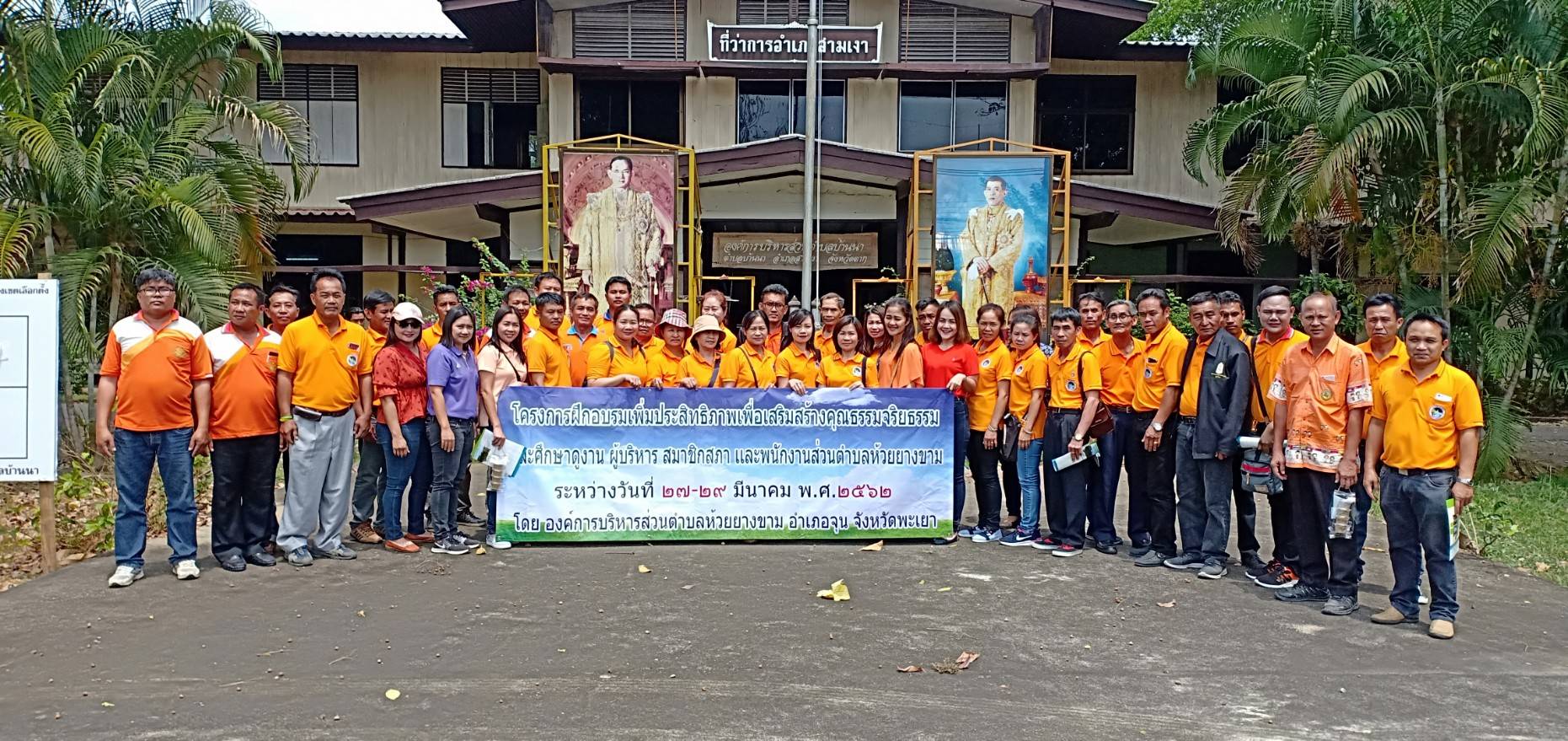 องค์การบริหารส่วนตำบลห้วยยางขามอำเภอจุน  จังหวัดพะเยาประจำปีงบประมาณ พ.ศ.2562วิธีการดำเนินงาน๑.ประชุม ปรึกษา หารือ รับฟังปัญหาและความต้องการ ศึกษา วิเคราะห์ เพื่อกำหนดหลักสูตรการส่งเสริม พัฒนาองค์ความรู้ ประมาณค่าใช้จ่ายและกำหนดกลุ่มเป้าหมาย2.เสนอโครงการต่อผู้บังคับบัญชา		3. ประสานงานกับเจ้าหน้าที่ผู้เกี่ยวข้องและแต่งตั้งคณะทำงานเพื่อมอบหมายงาน		4. เชิญวิทยากร ติดต่อสถานที่สำหรับศึกษาดูงาน		5.กำกับ ติดตามและประเมินผลโครงการ		6.รวบรวมข้อมูล ปัญหา อุปสรรค รายงานผลการพัฒนาต่อผู้บริหารและเก็บข้อมูลเพื่อเป็นแนวทางการพัฒนาครั้งต่อไป		7. สรุปผลการดำเนินงาน๑.ประชุม ปรึกษา หารือ รับฟังปัญหาและความต้องการ ศึกษา วิเคราะห์ เพื่อกำหนดหลักสูตรการส่งเสริม พัฒนาองค์ความรู้ ประมาณค่าใช้จ่ายและกำหนดกลุ่มเป้าหมาย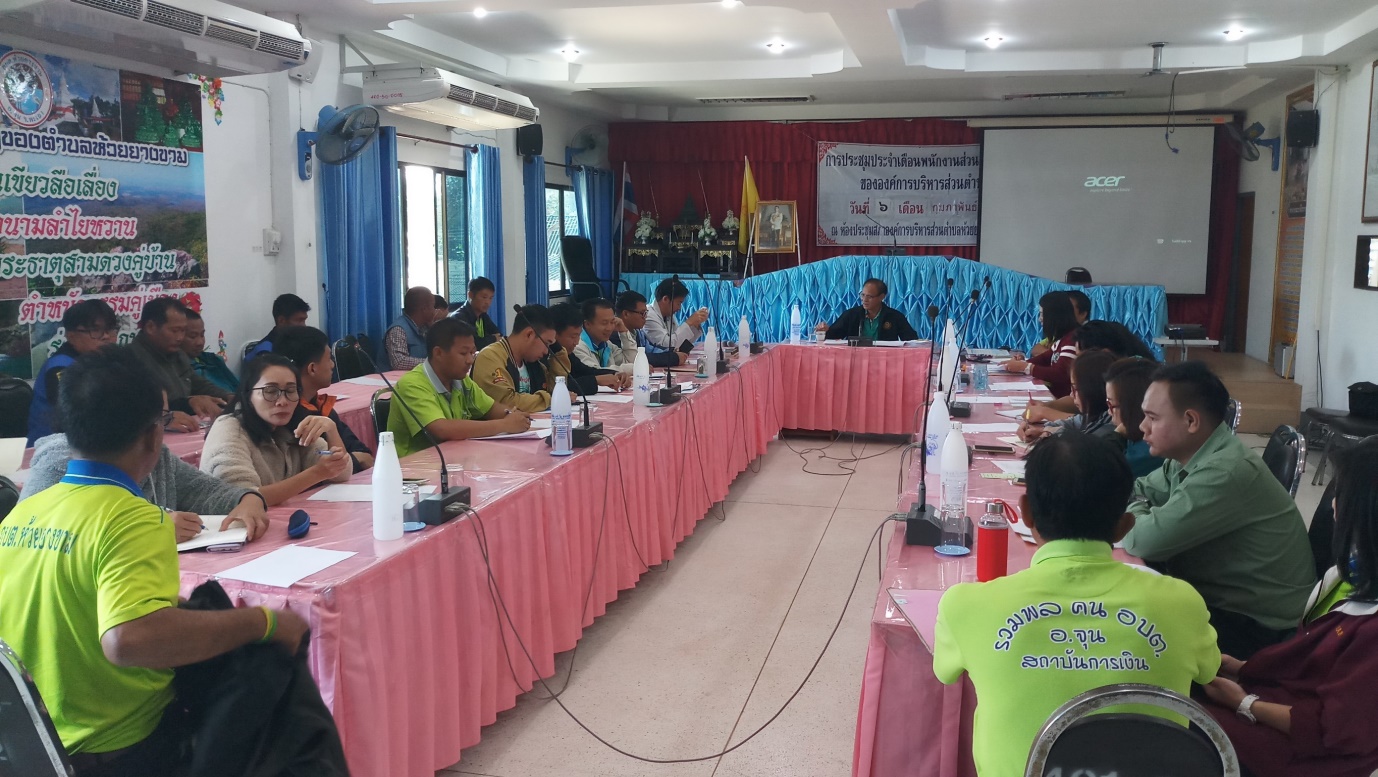 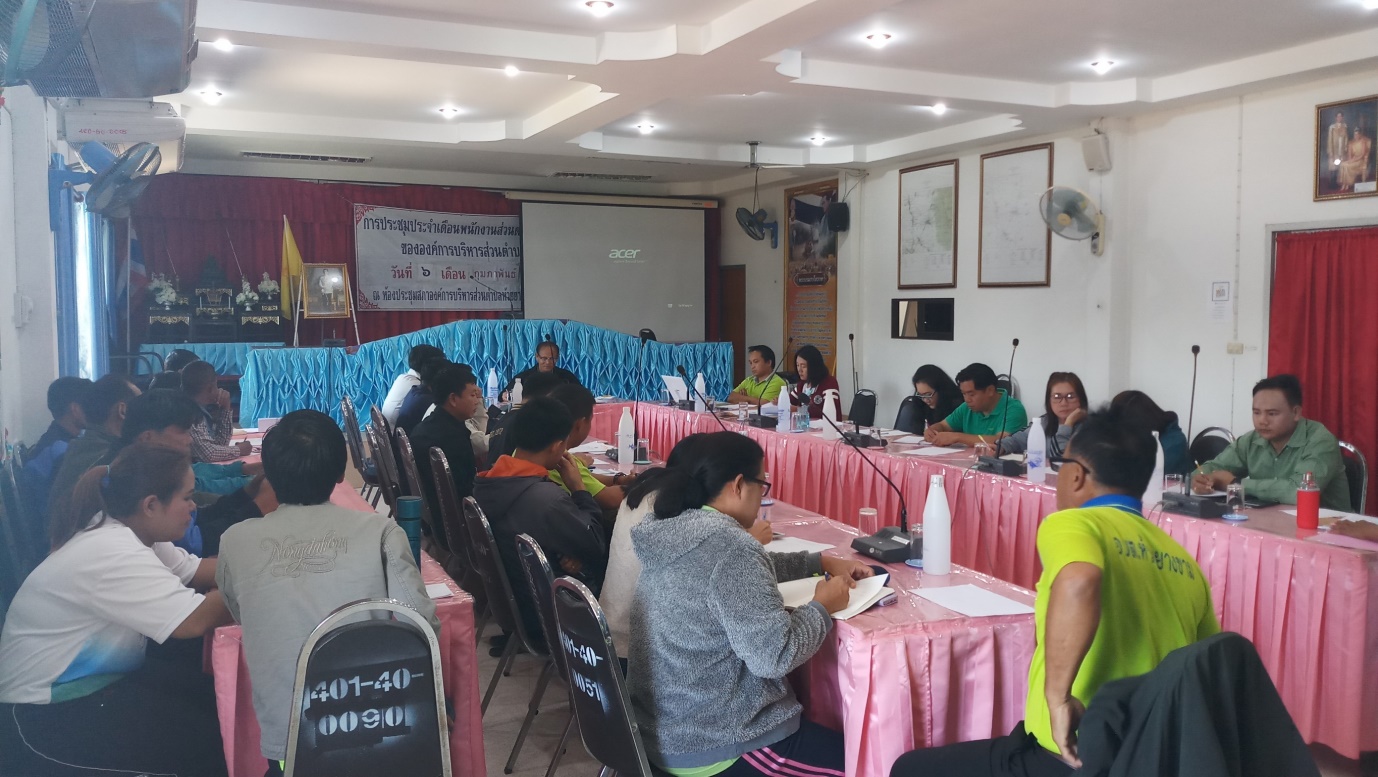 2.เสนอโครงการต่อผู้บังคับบัญชา		3. ประสานงานกับเจ้าหน้าที่ผู้เกี่ยวข้องและแต่งตั้งคณะทำงานเพื่อมอบหมายงาน		4. เชิญวิทยากร ติดต่อสถานที่สำหรับศึกษาดูงานอบรมเพิ่มประสิทธิภาพฯเรื่อง ความรู้เกี่ยวกับกฎหมายและระเบียบขององค์กรปกครองส่วนท้องถิ่นโดย นายสันติชัย  ทะริน  ท้องถิ่น อ.จุน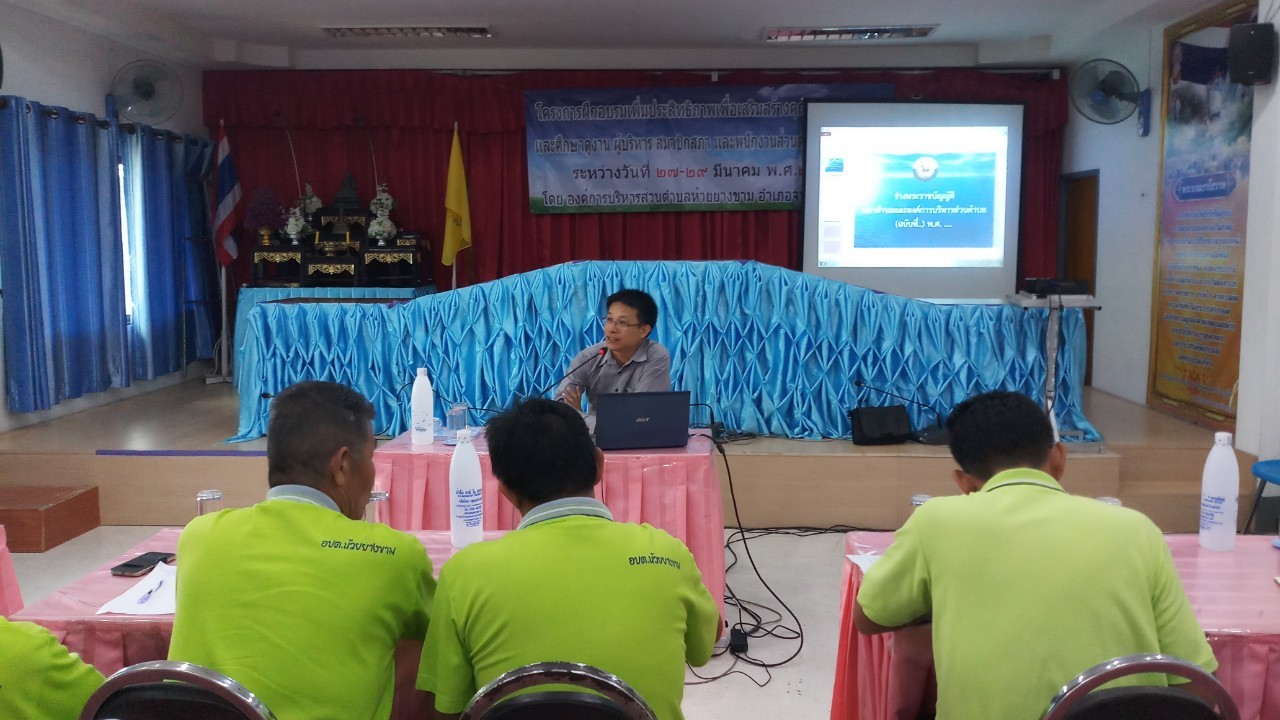 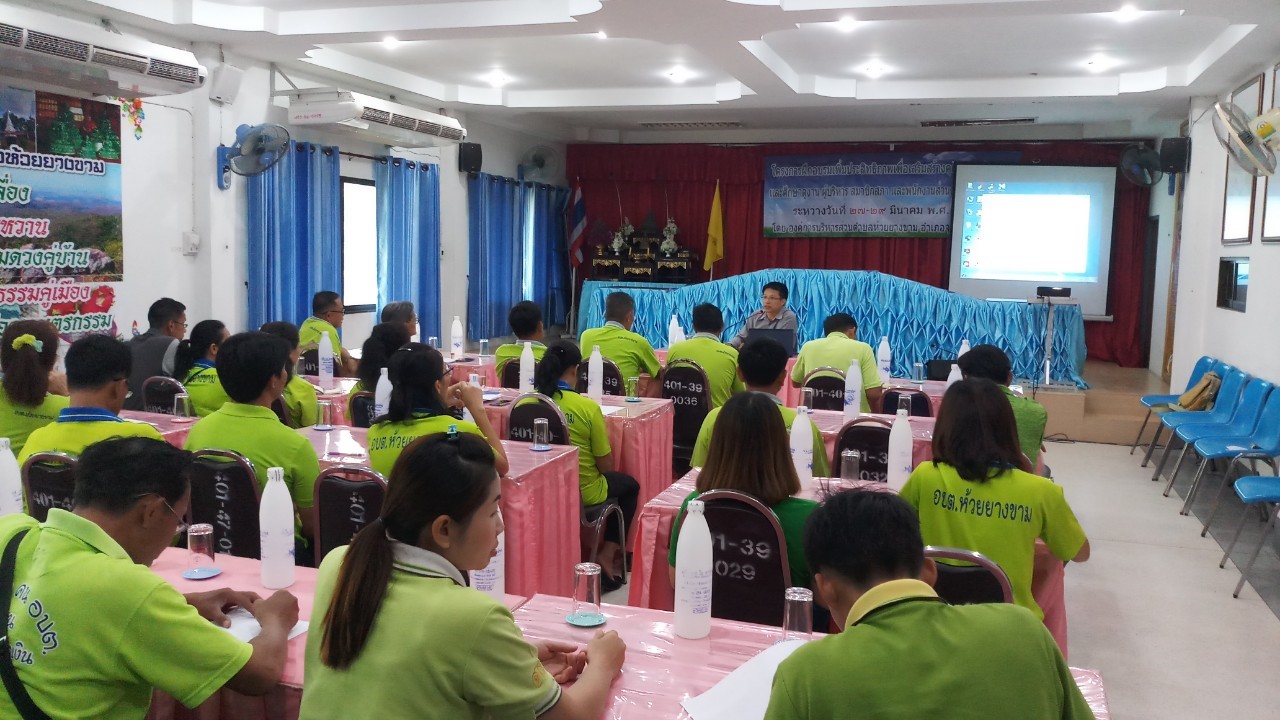 อบรมเพิ่มประสิทธิภาพฯเรื่อง กฎหมายเกี่ยวกับการเลือกตั้งท้องถิ่นโดย กกต.จังหวัดพะเยา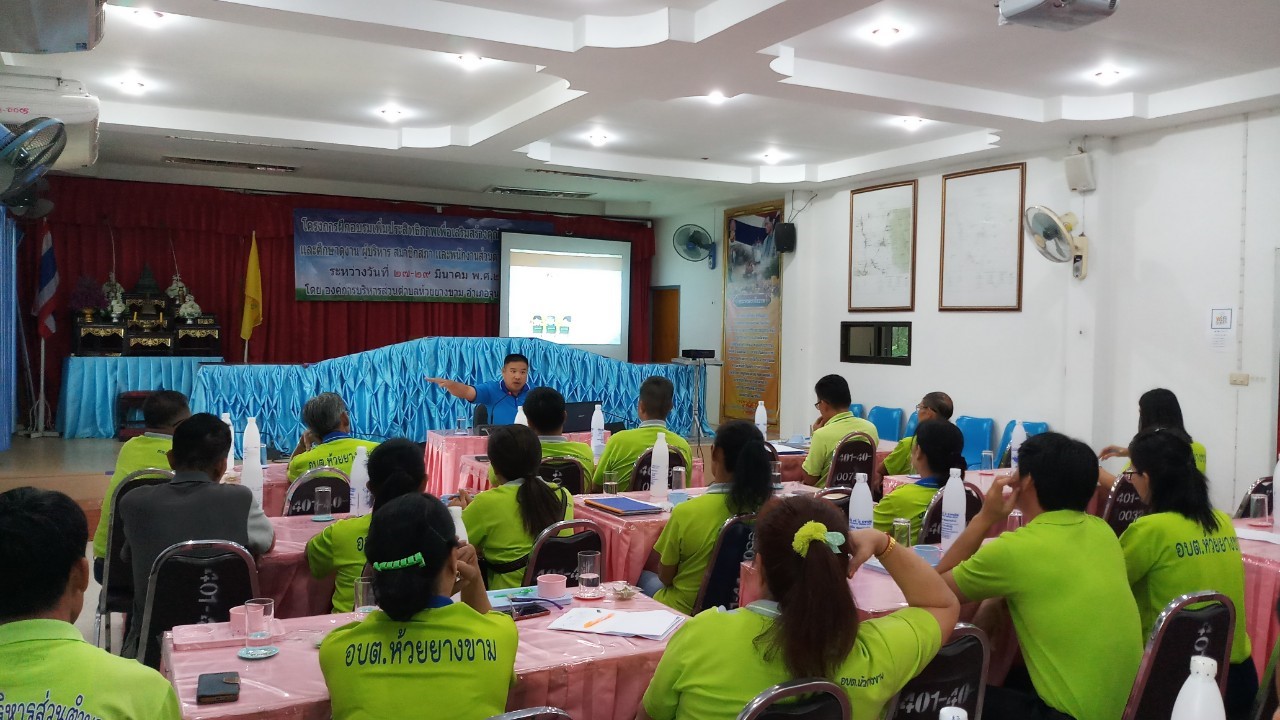 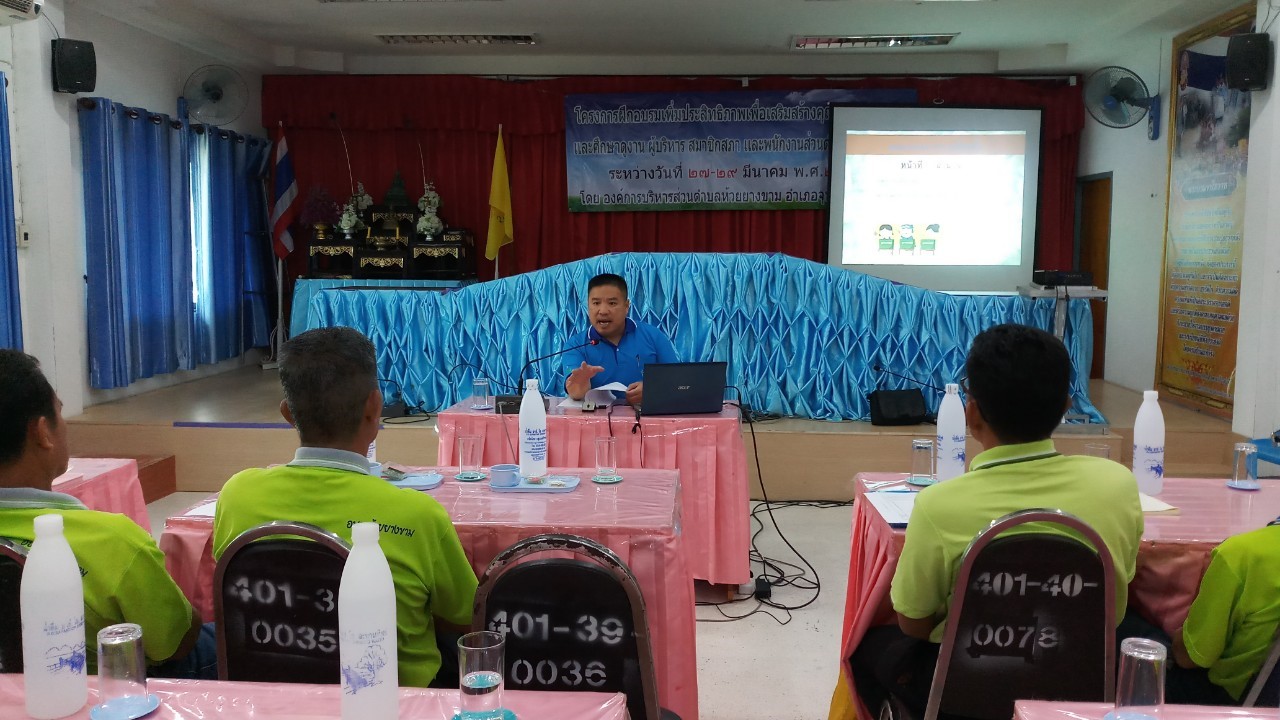 อบรมเพิ่มประสิทธิภาพฯเรื่อง คุณธรรม จริยธรรมในองค์กรโดย เจ้าอาวาสวัดพระธาตุขิงแกง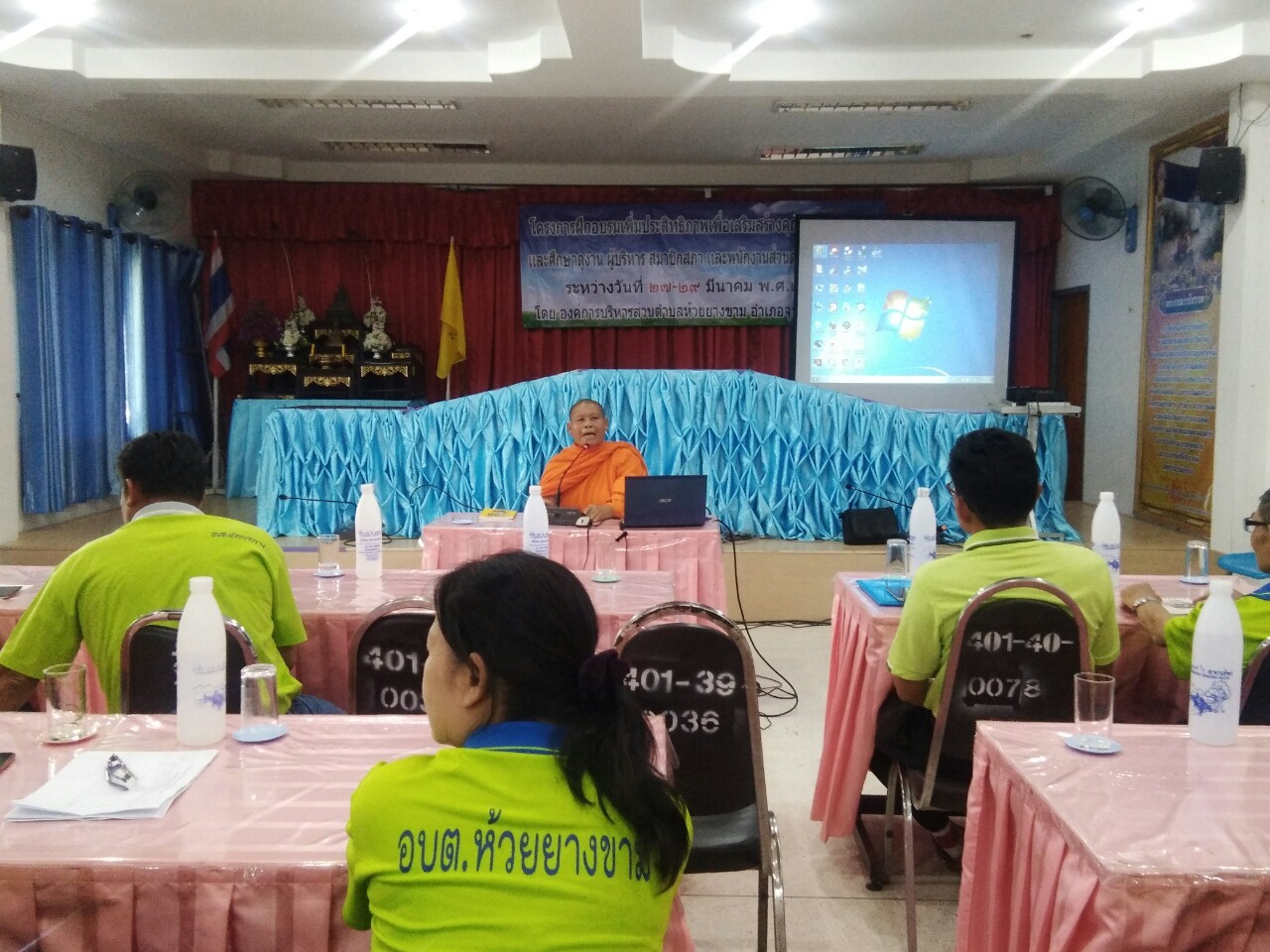 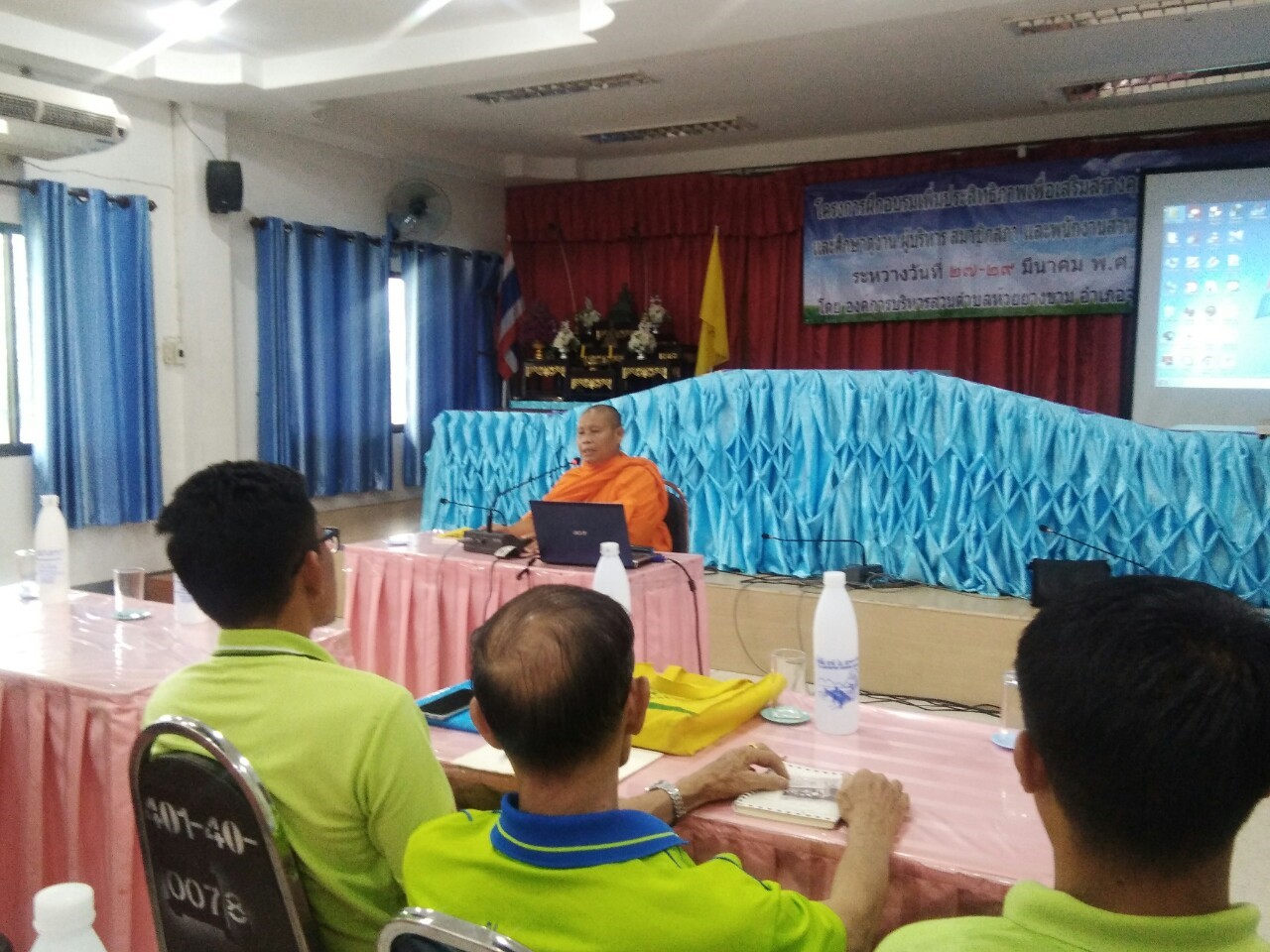 อบรมเพิ่มประสิทธิภาพฯเรื่อง พระราชบัญญัติข้อมูลข่าวสารของราชการ พ.ศ.2540โดย นางมัธฌิมา  บัวย้อย 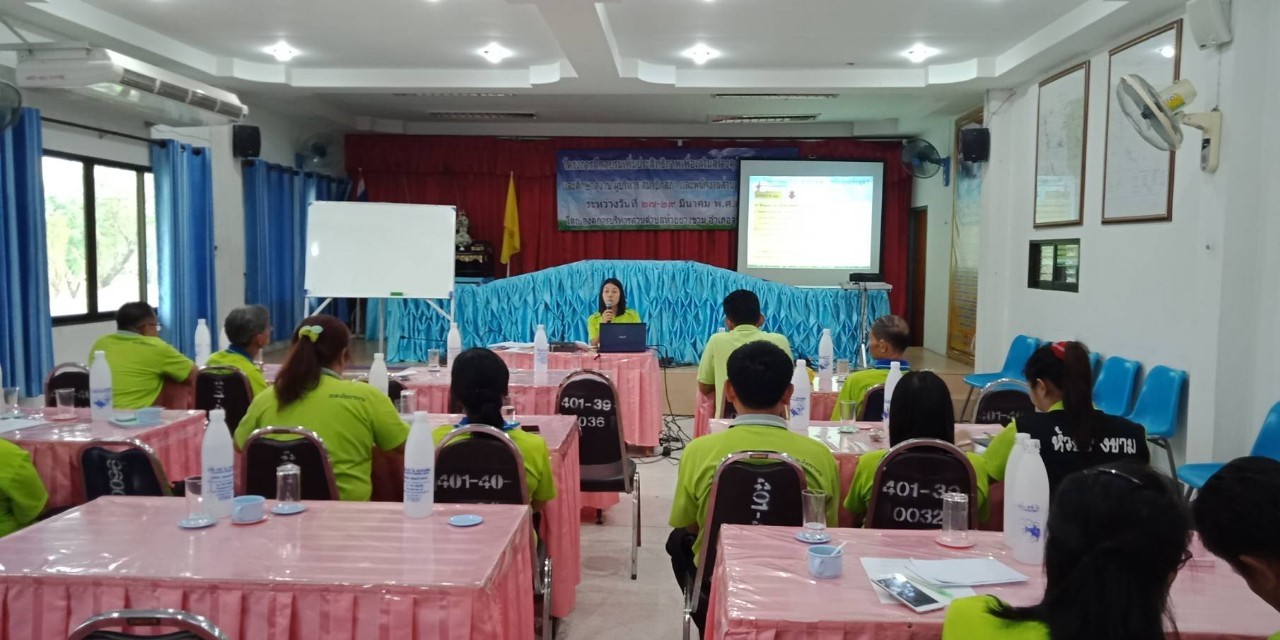 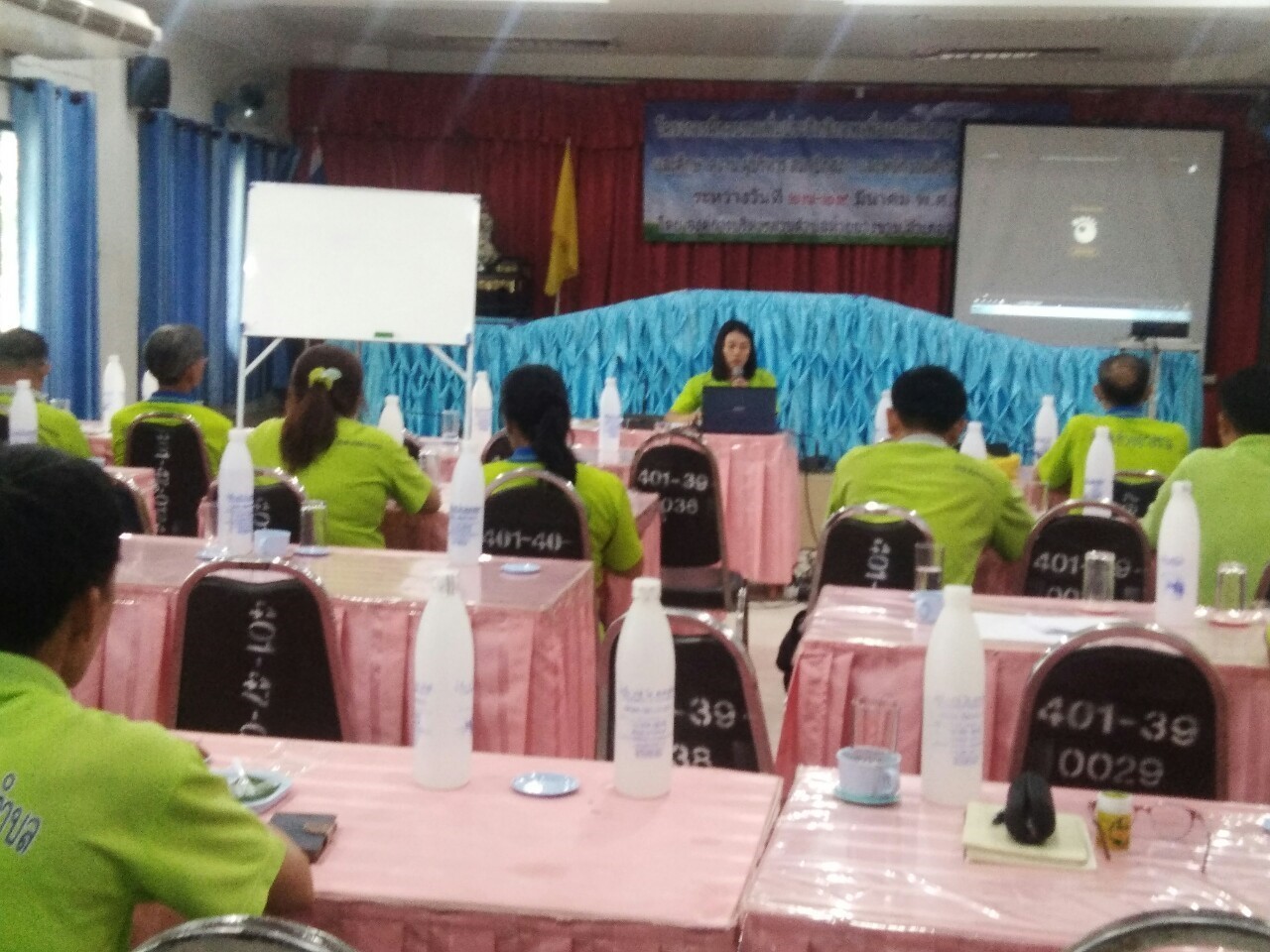 อบรมเพิ่มประสิทธิภาพฯเรื่อง ประมวลจริยธรรมภายในองค์กรโดย นายปณต  ศรีวงษ์ 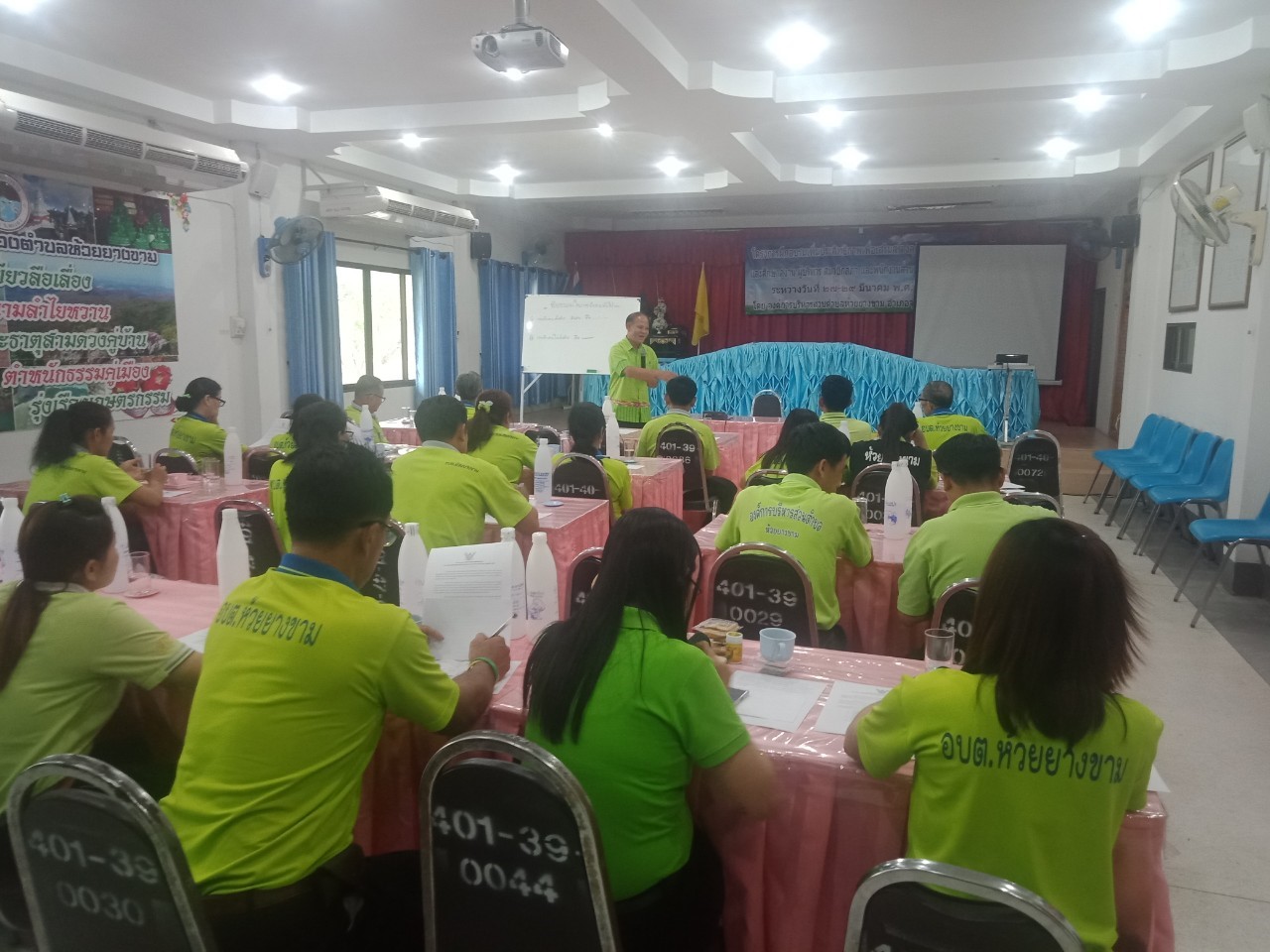 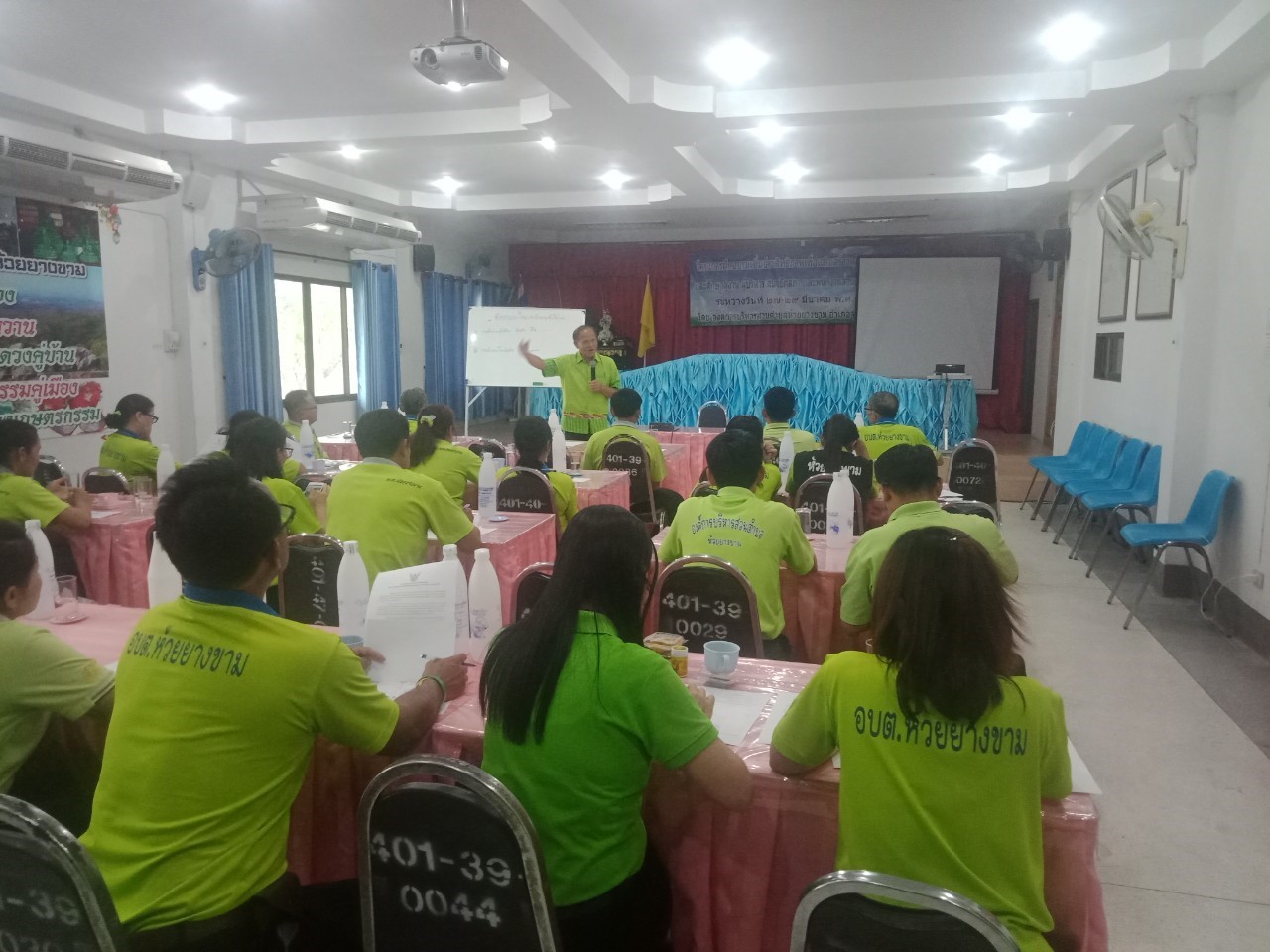 ศึกษาดูงาน เรื่อง การบริหารจัดการที่ดีณ  องค์การบริหารส่วนตำบลบ้านนาอำเภอสามเงา จังหวัดตาก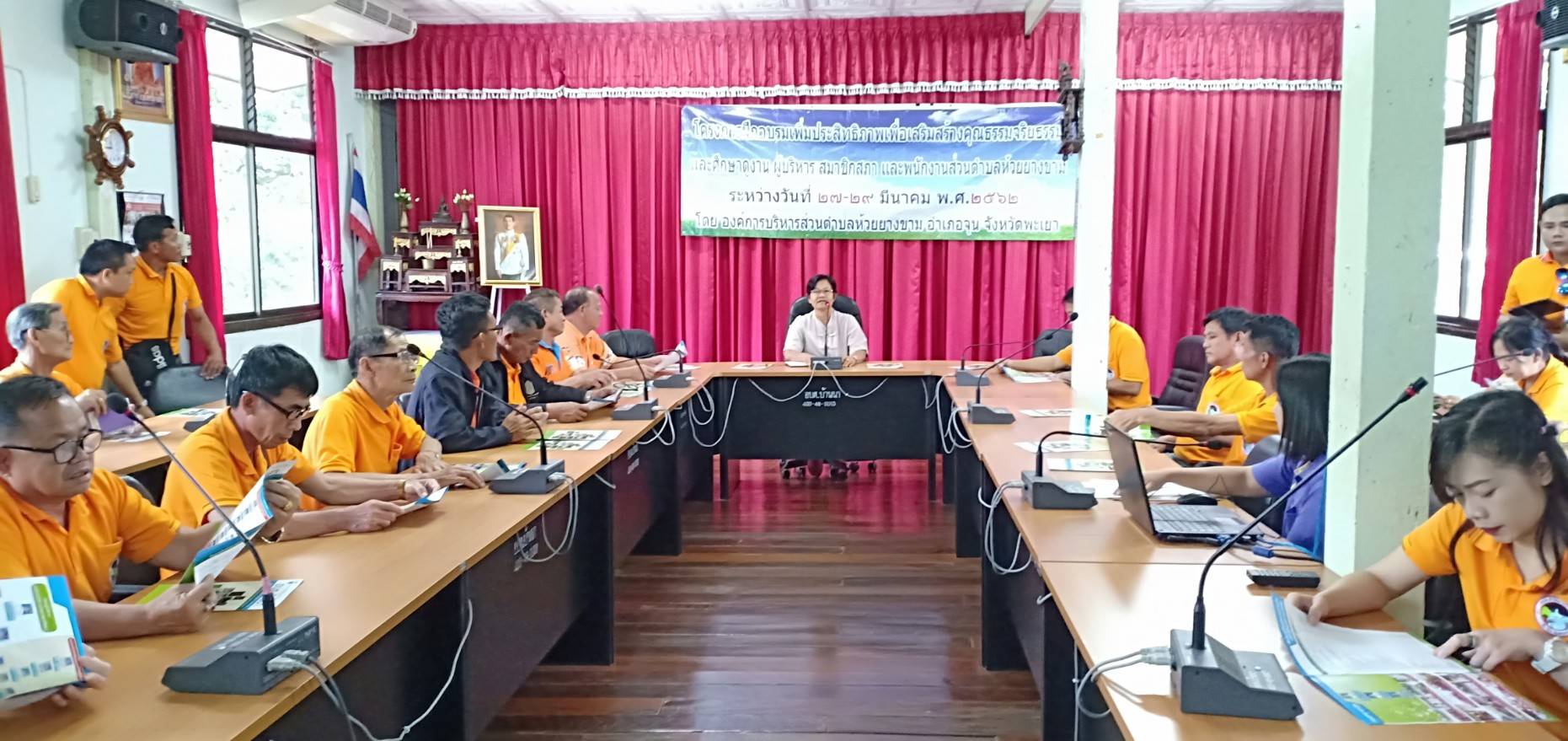 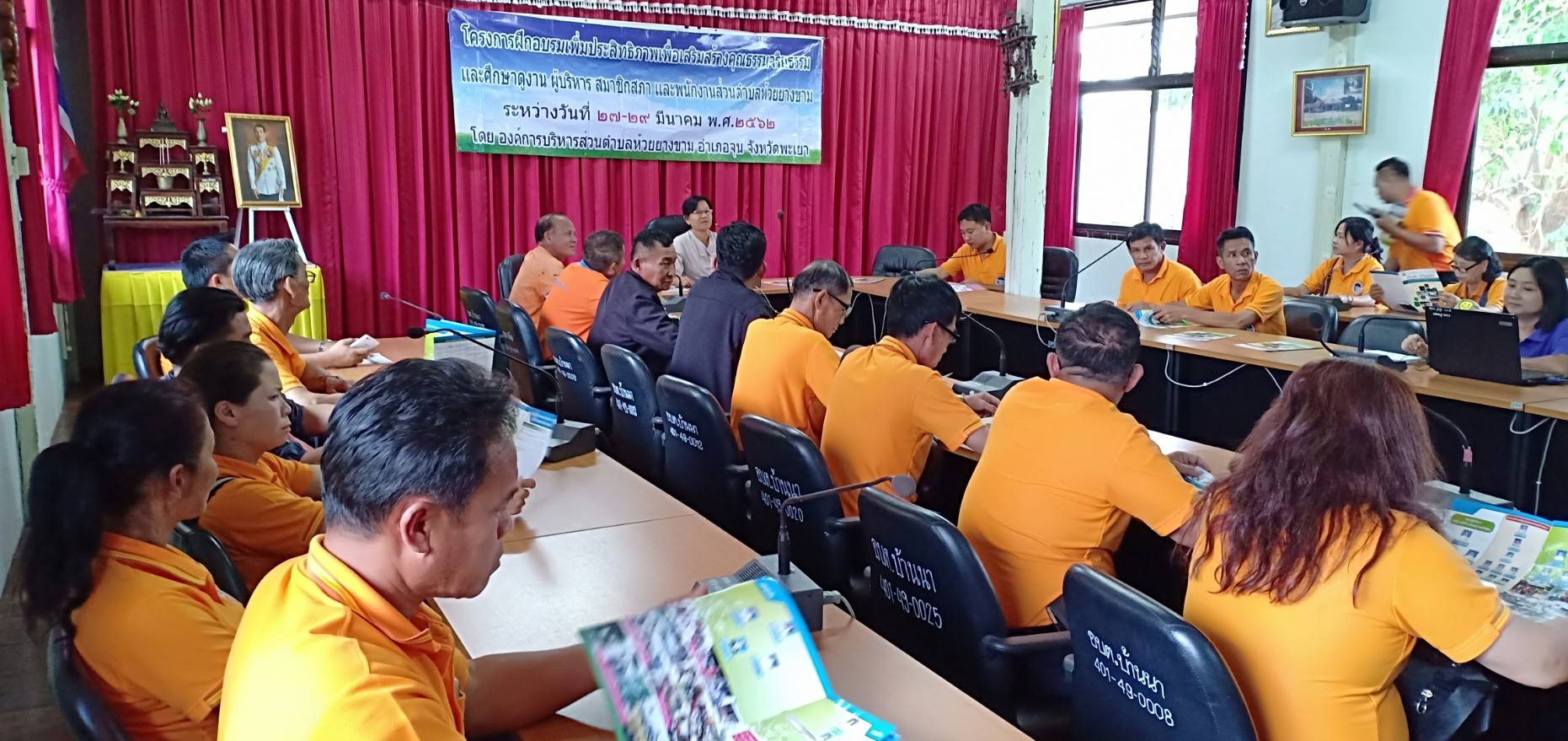 ศึกษาดูงาน เรื่อง การบริหารจัดการที่ดีณ  องค์การบริหารส่วนตำบลบ้านนาอำเภอสามเงา จังหวัดตาก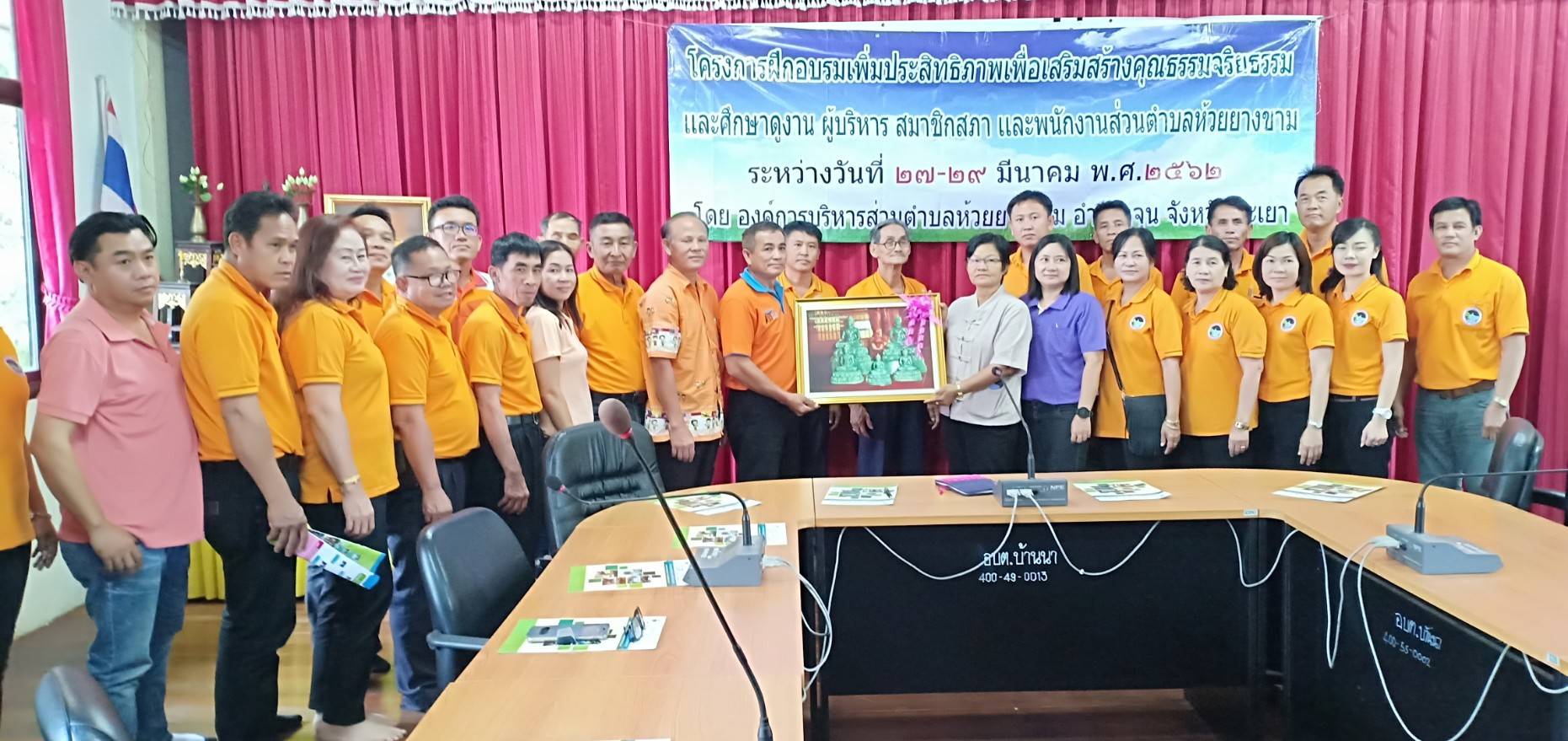 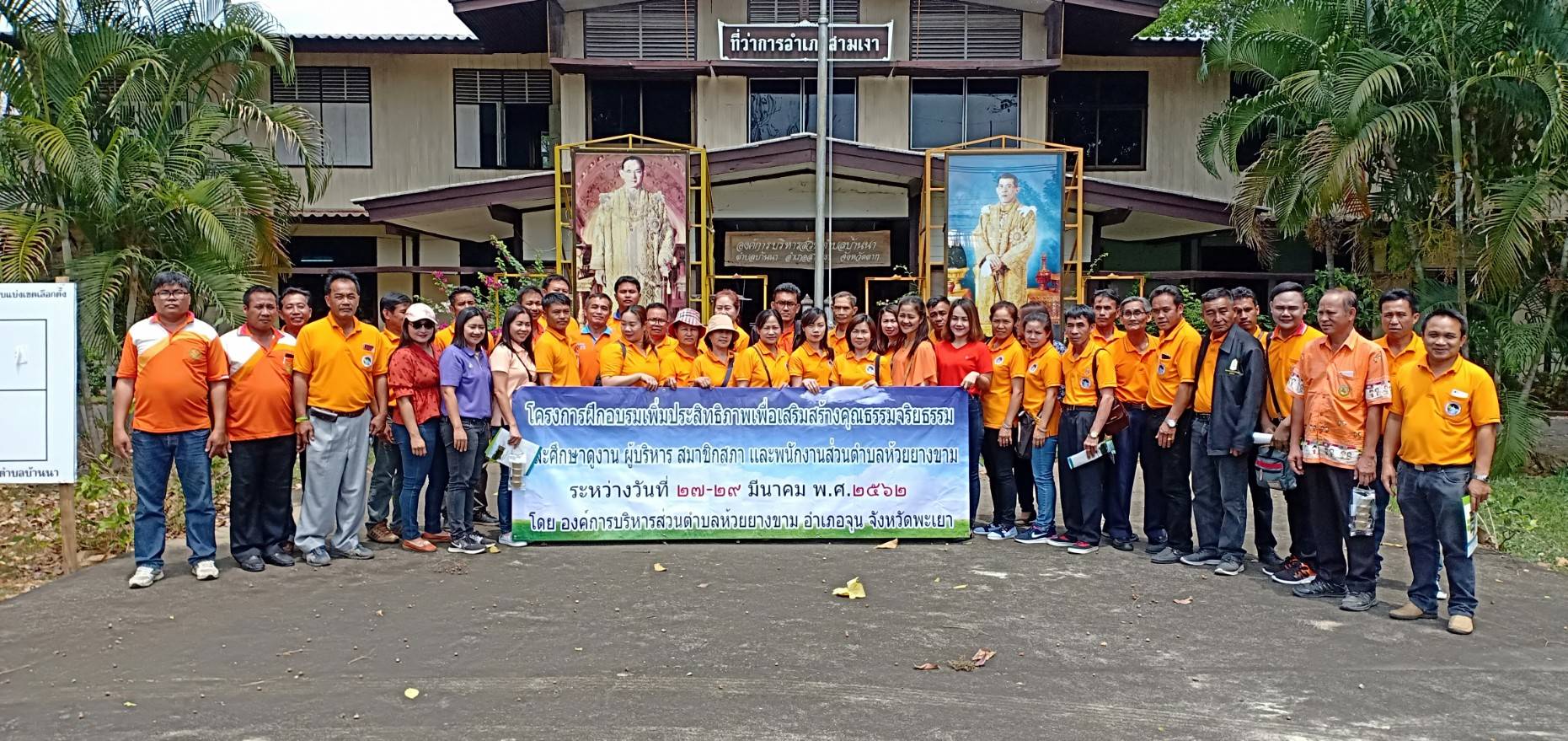 5. กำกับ ติดตามและประเมินผลโครงการ		6.รวบรวมข้อมูล ปัญหา อุปสรรค รายงานผลการพัฒนาต่อผู้บริหารและเก็บข้อมูลเพื่อเป็นแนวทางการพัฒนาครั้งต่อไป		7. ภาคผนวกสรุปค่าใช้จ่ายค่าจ้างเหมาพาหนะเดินทาง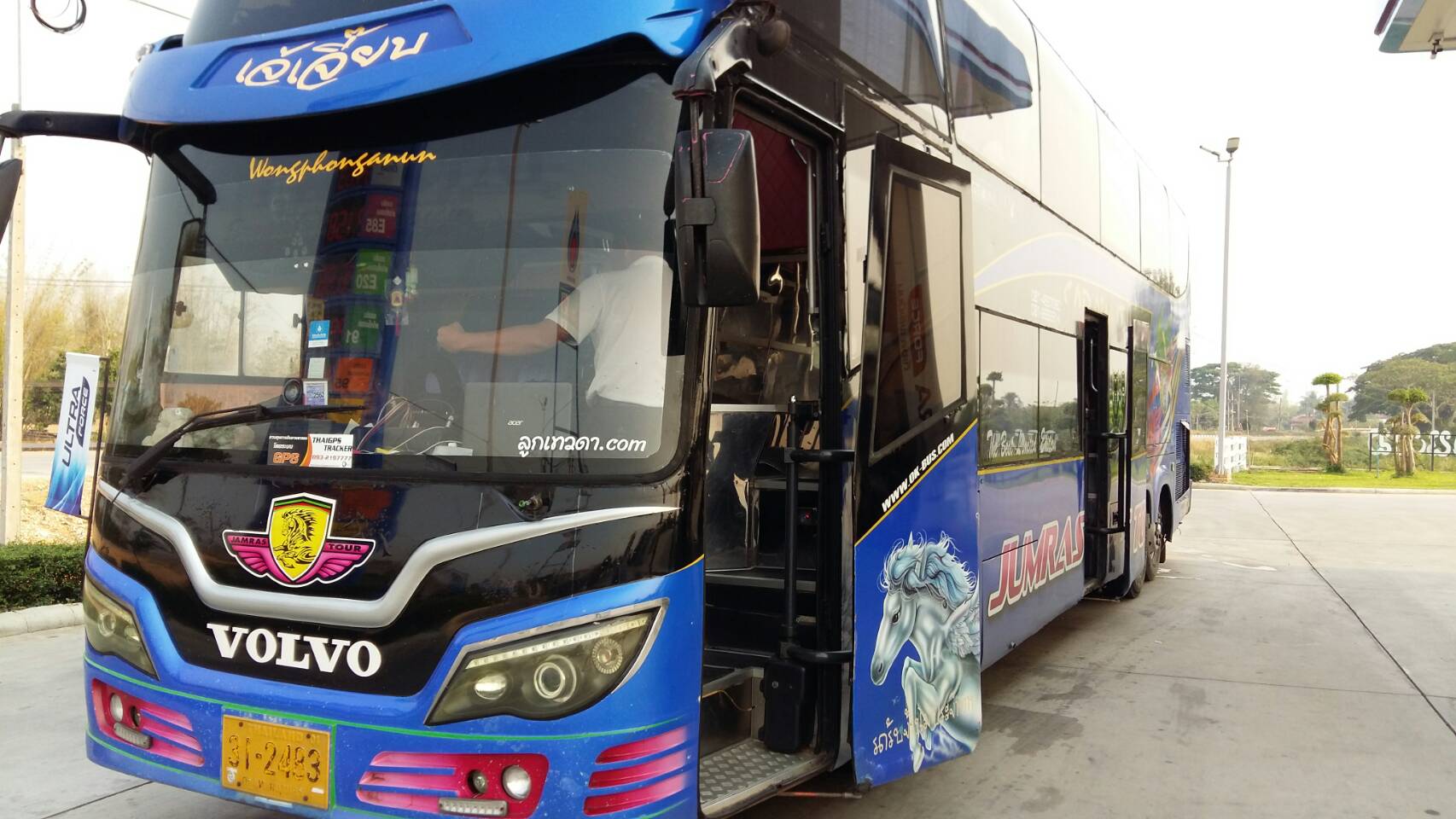 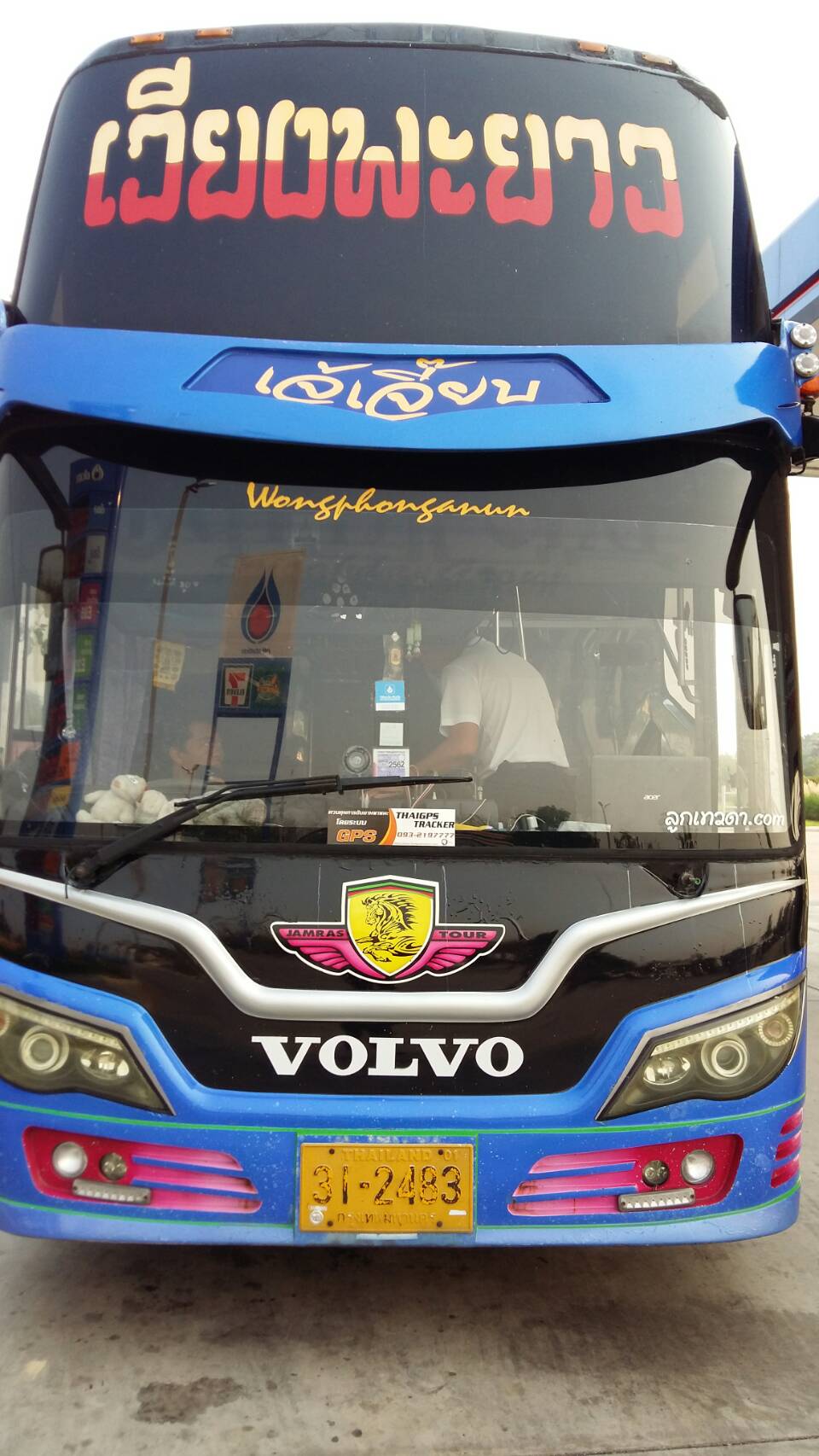 ค่าจ้างเหมาประกอบอาหารและอาหารว่างในวันฝึกอบรม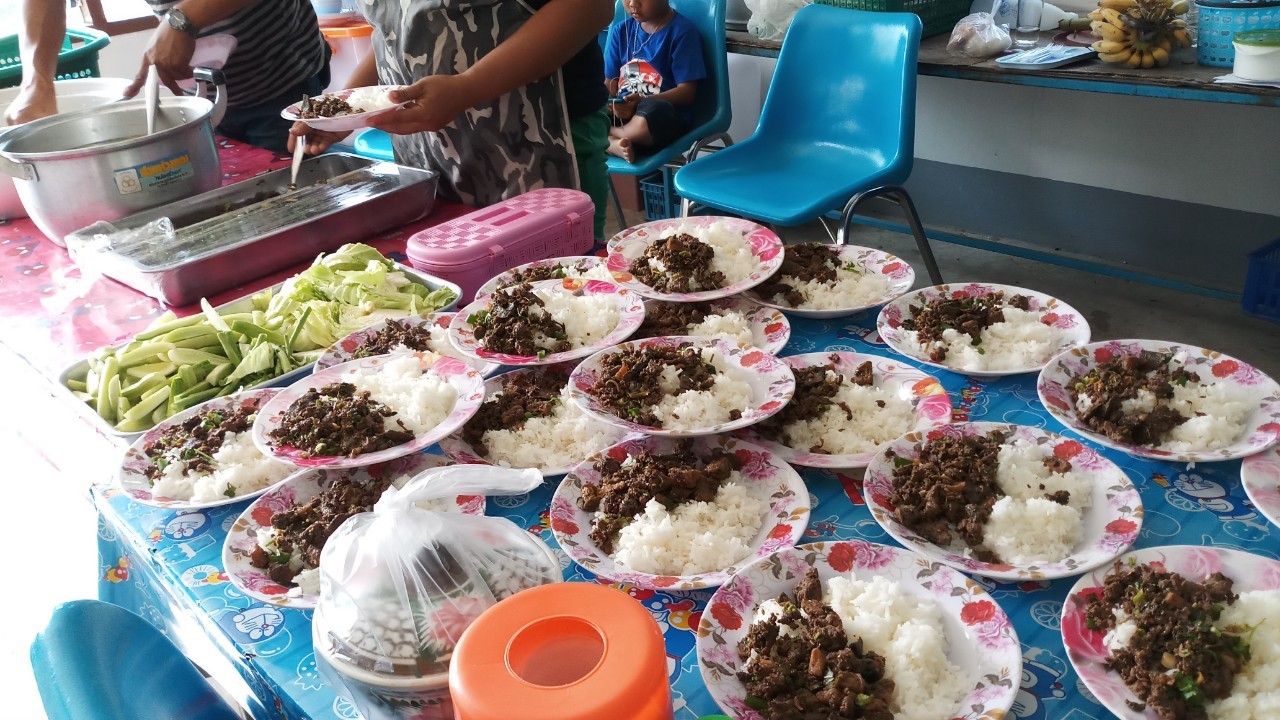 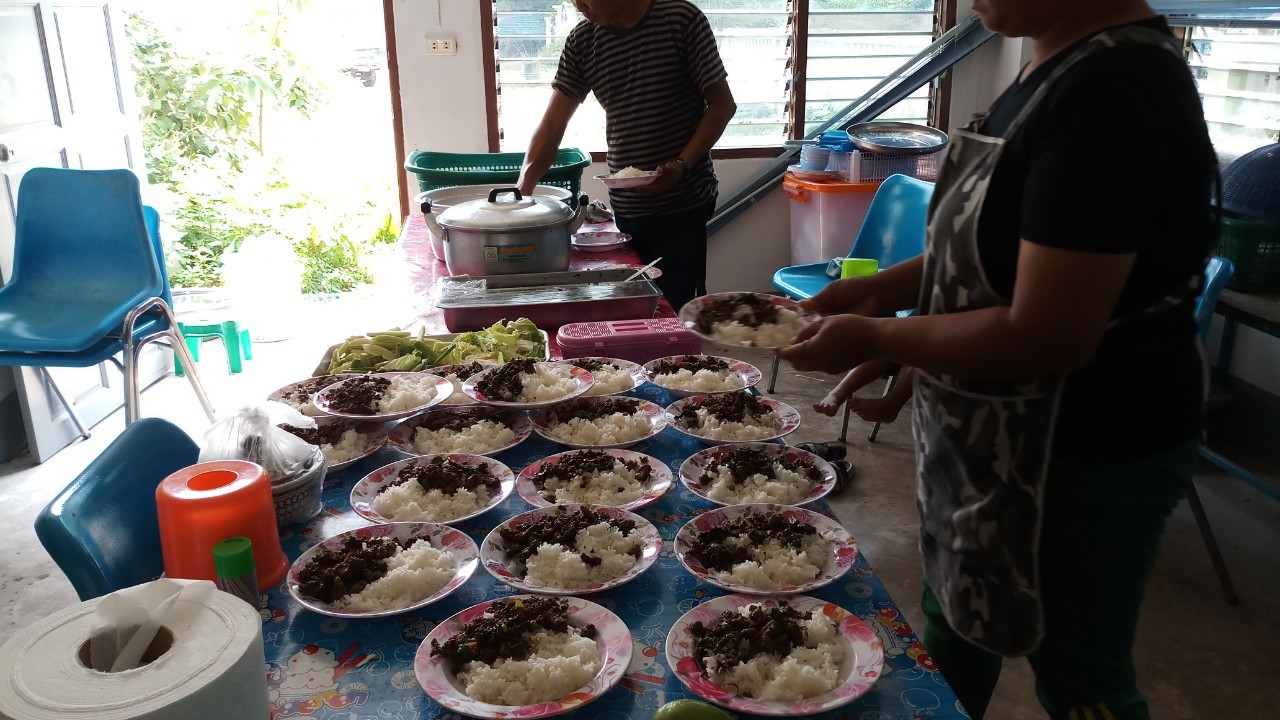 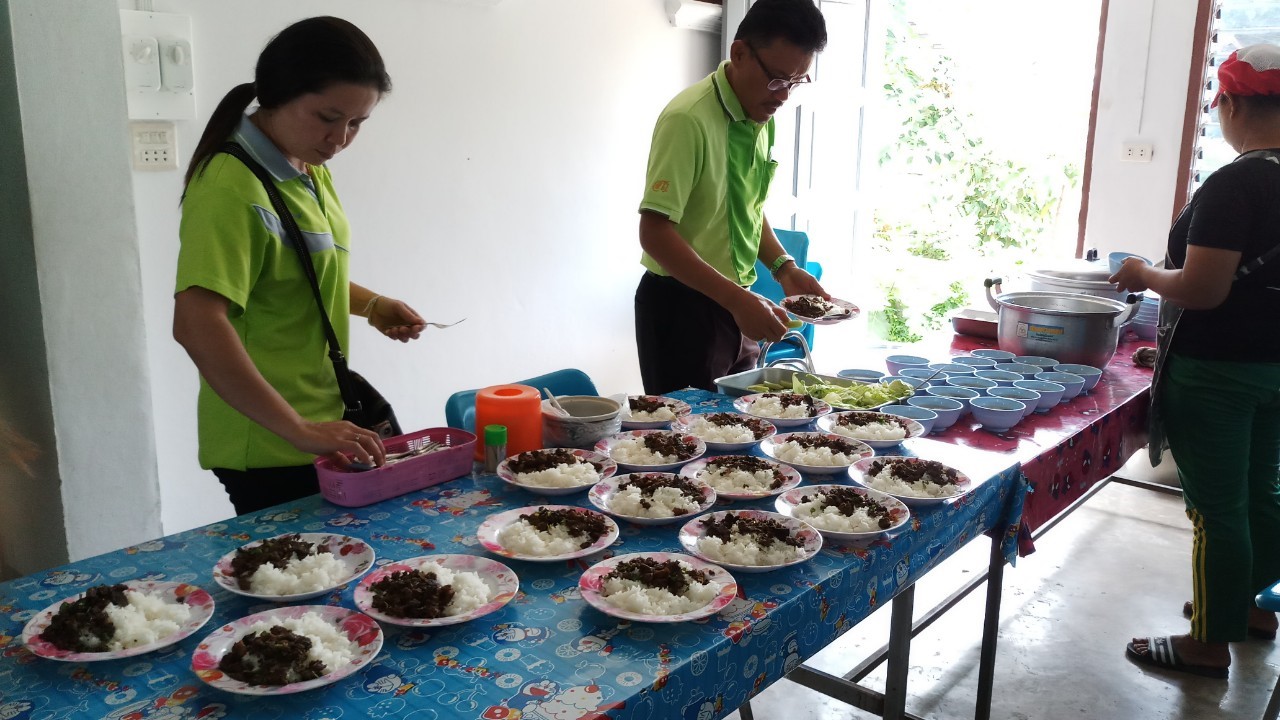 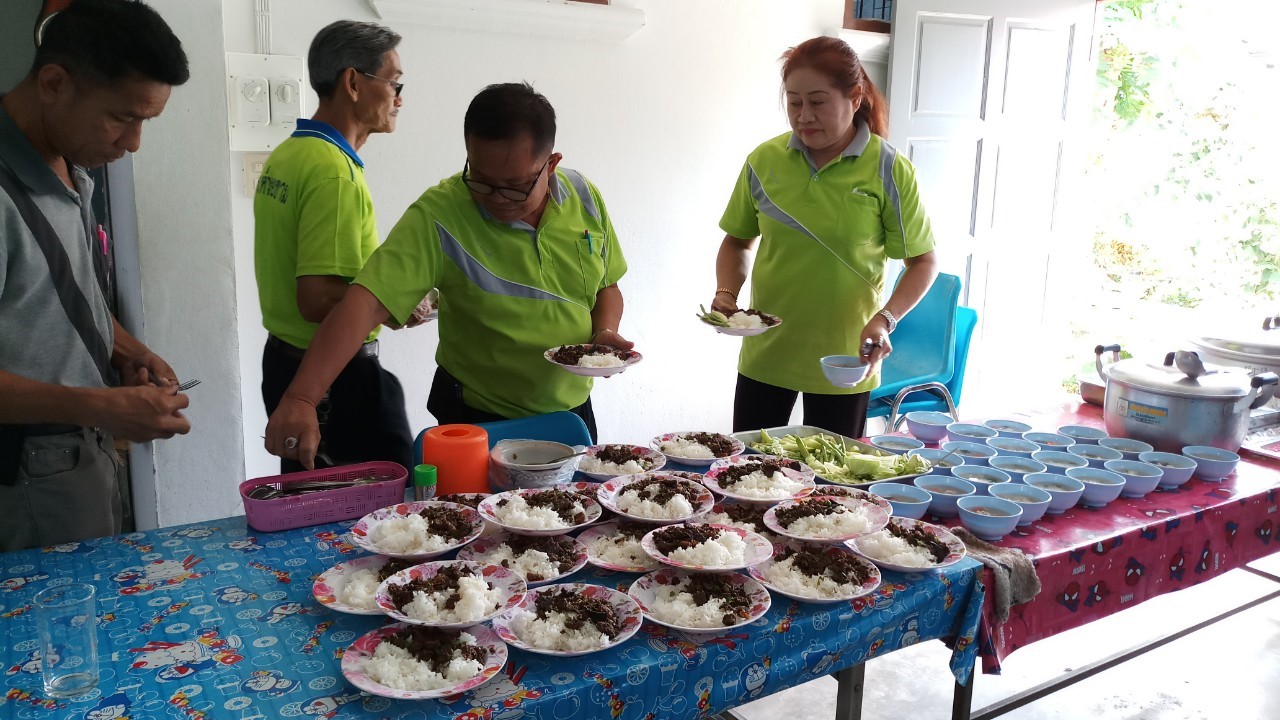 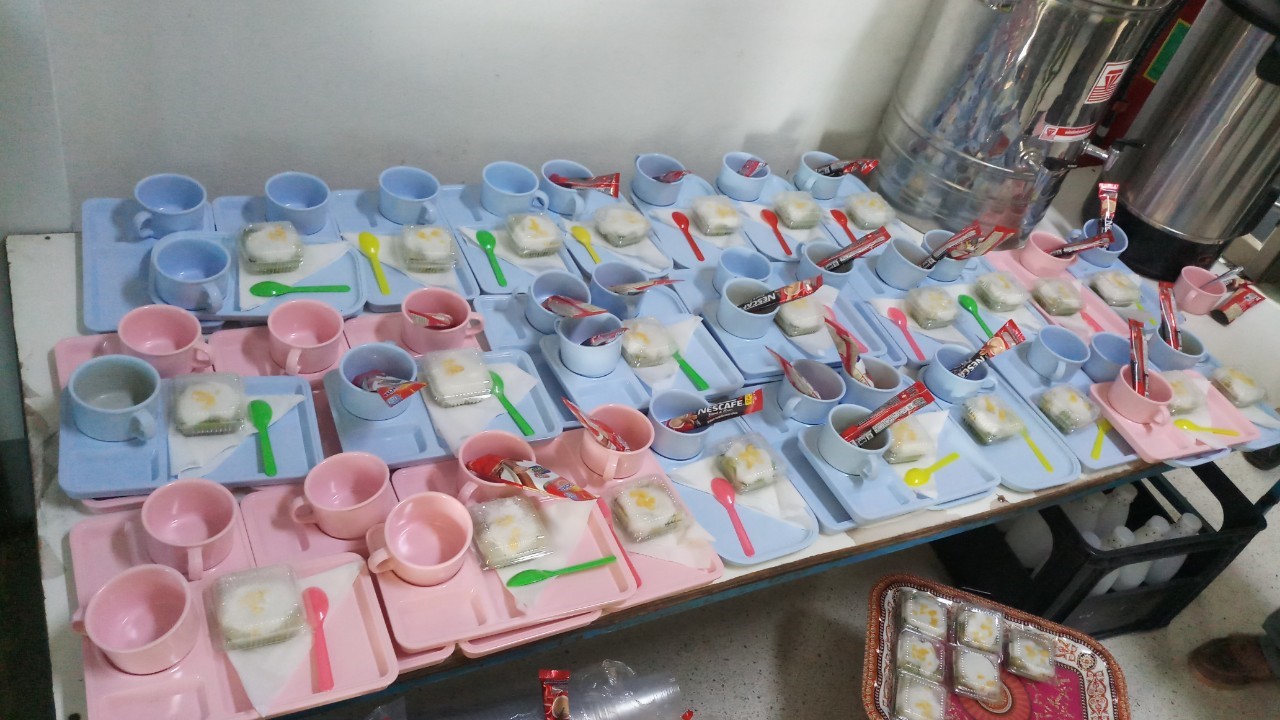 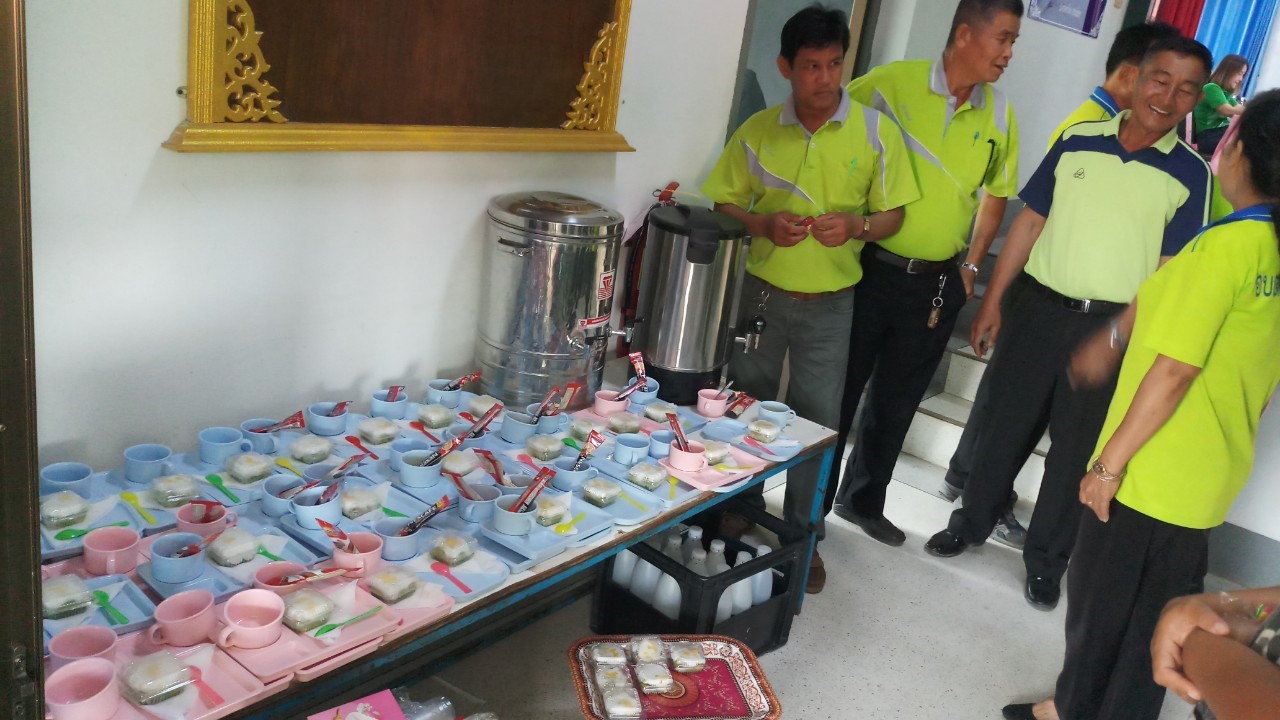 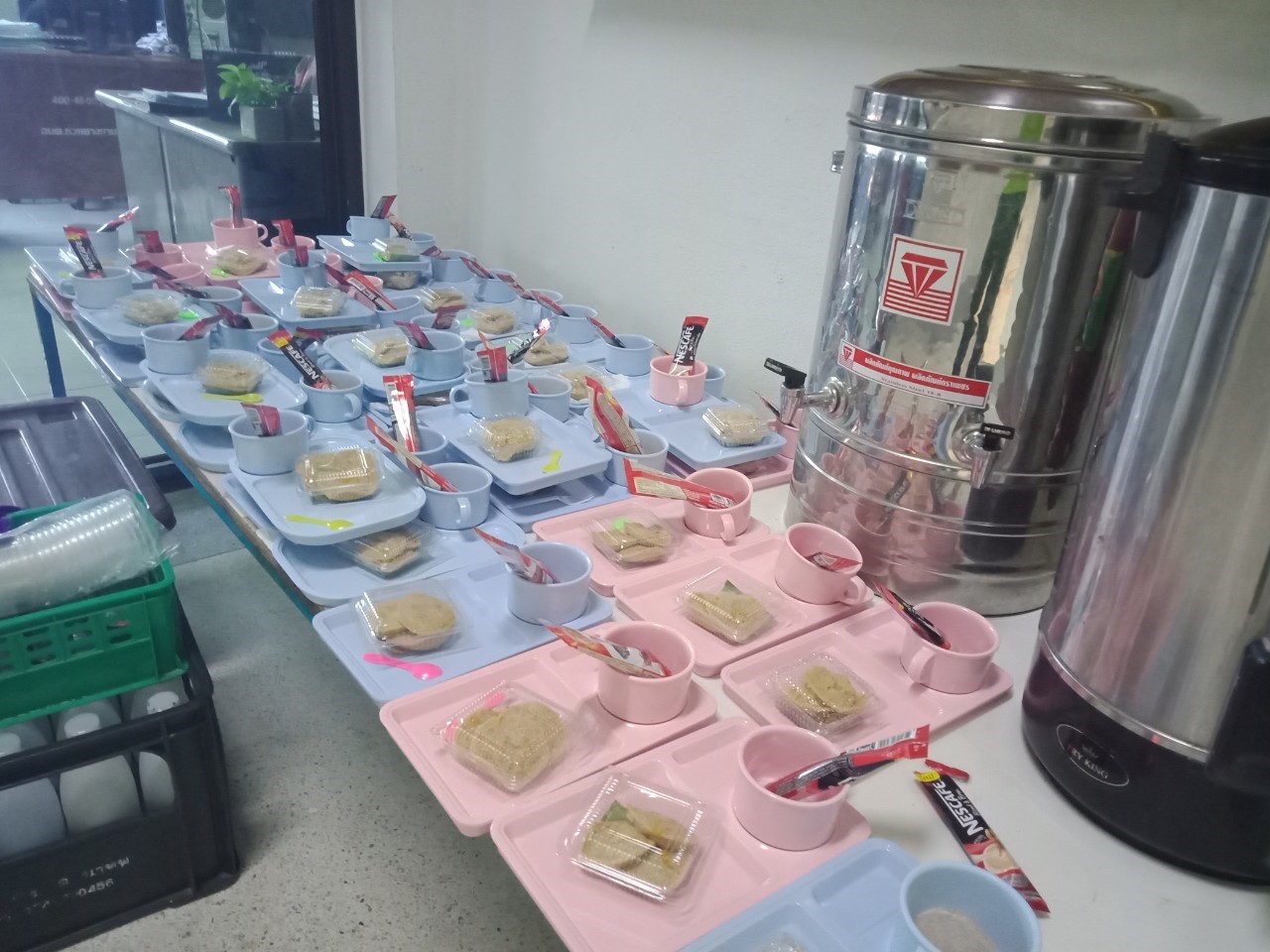 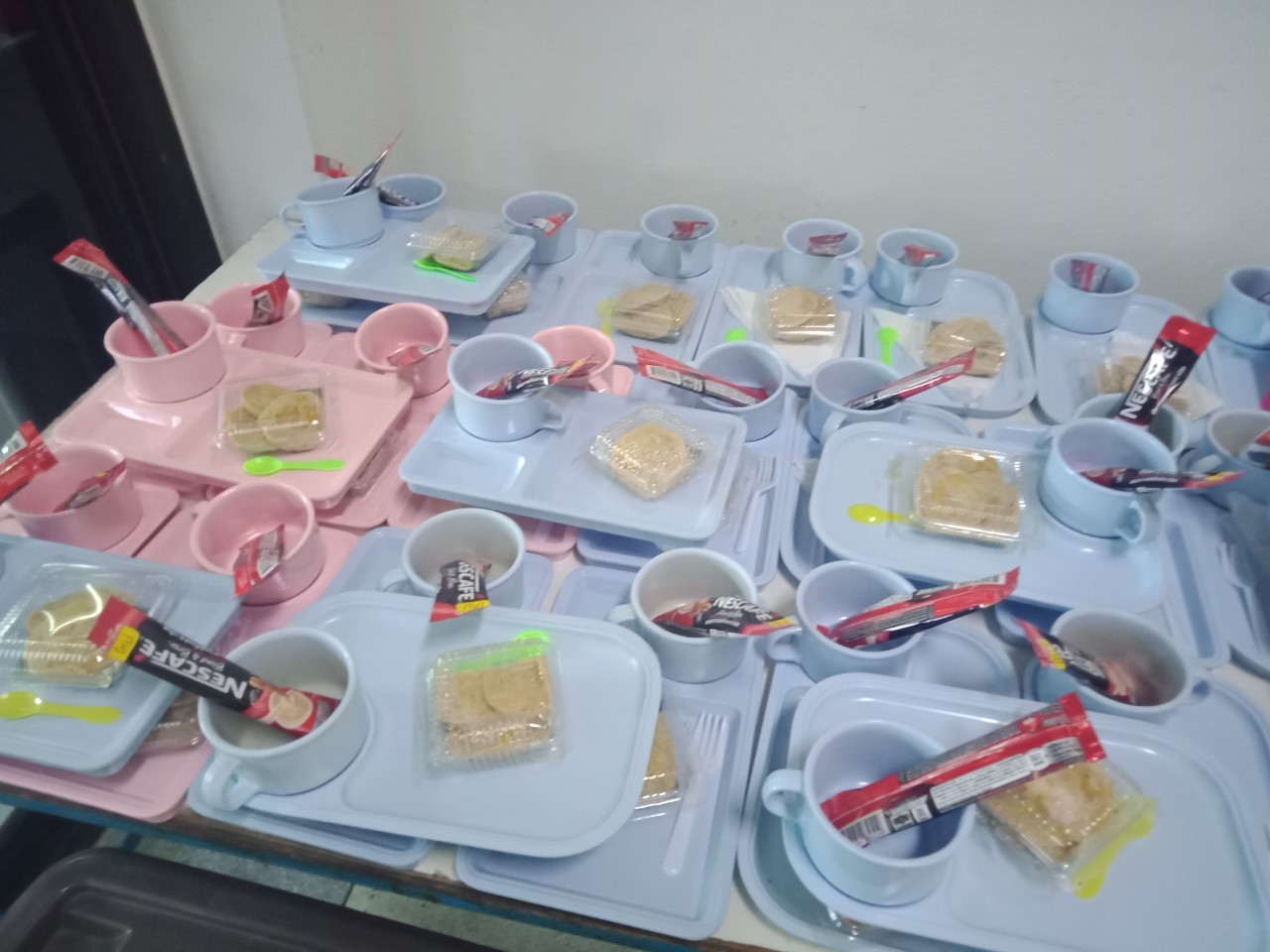 ค่าอาหารวันศึกษาดูงานวันที่ 27  มีนาคม 2562 (มื้อเช้า)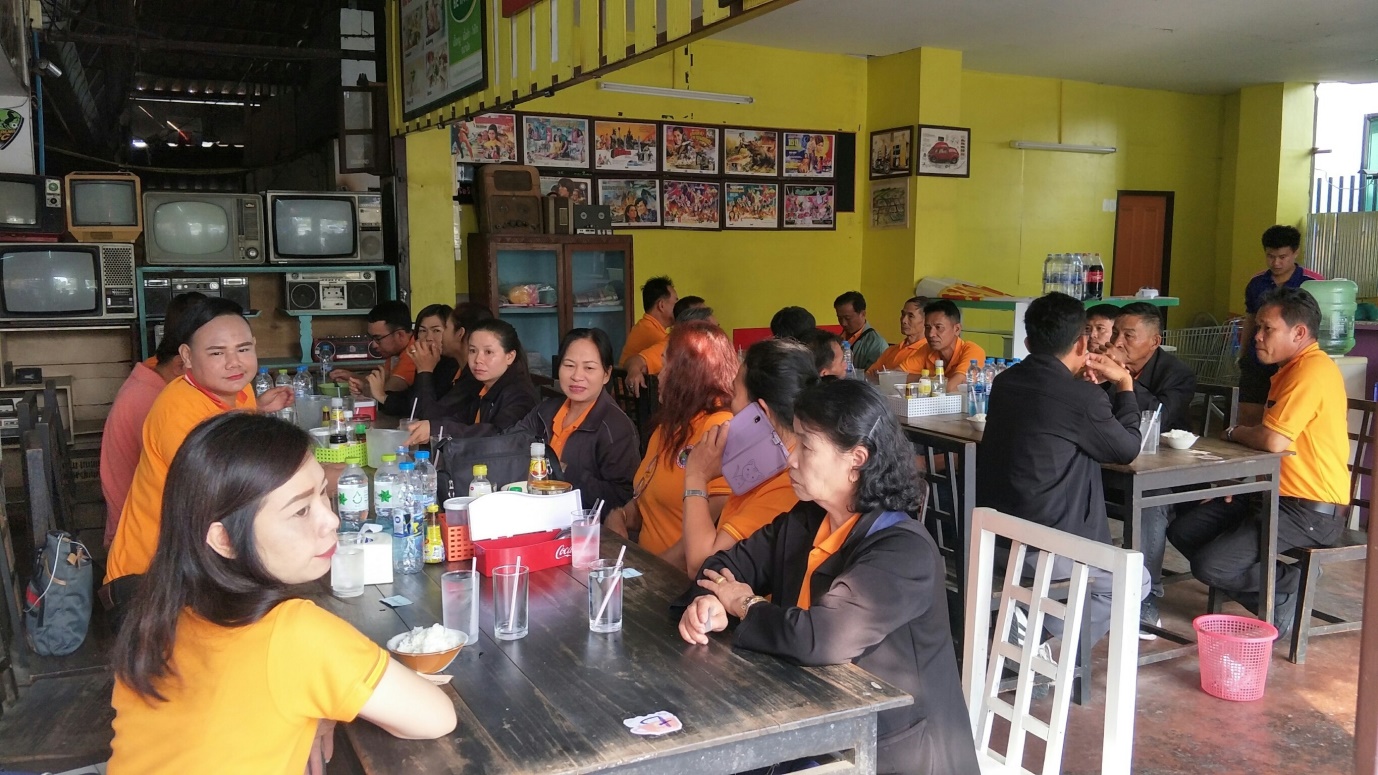 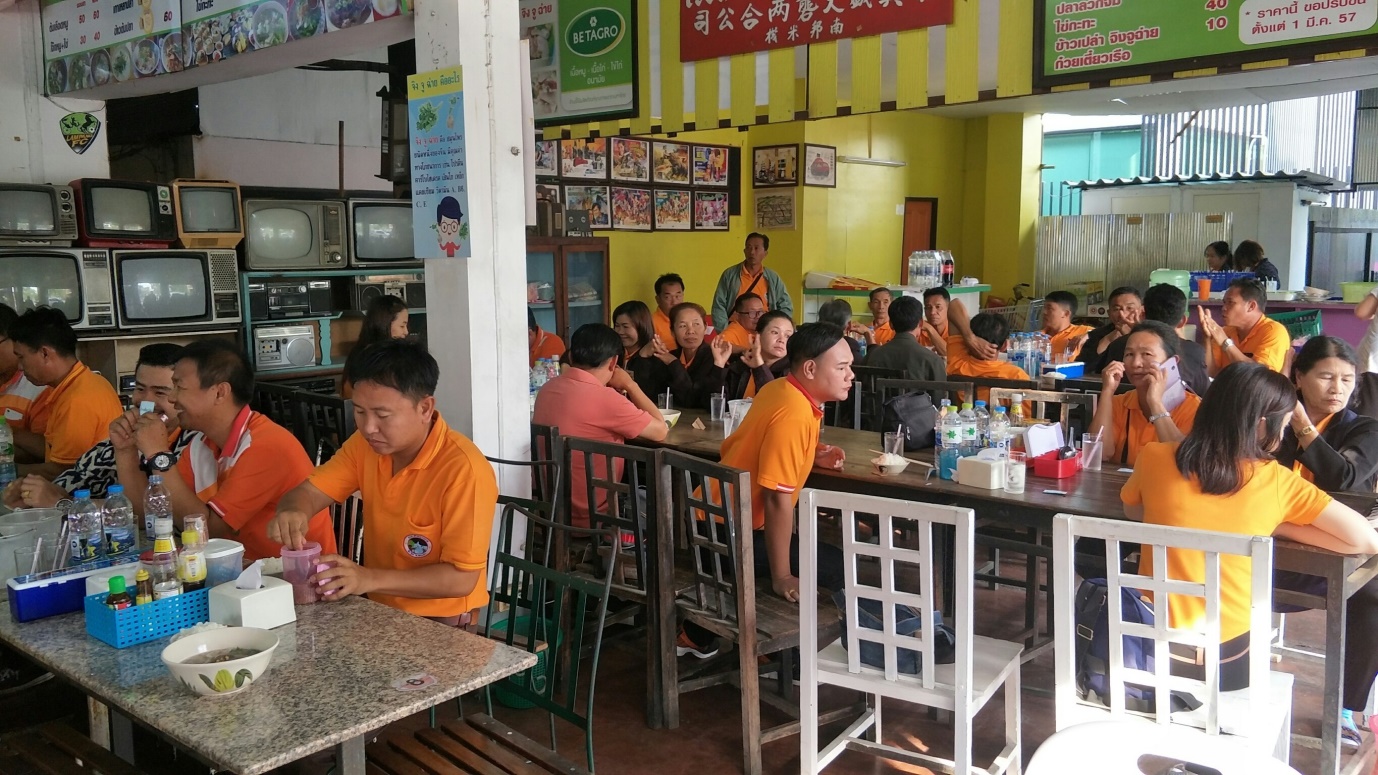 ค่าอาหารวันศึกษาดูงานวันที่ 27  มีนาคม 2562 (มื้อเกลางวัน)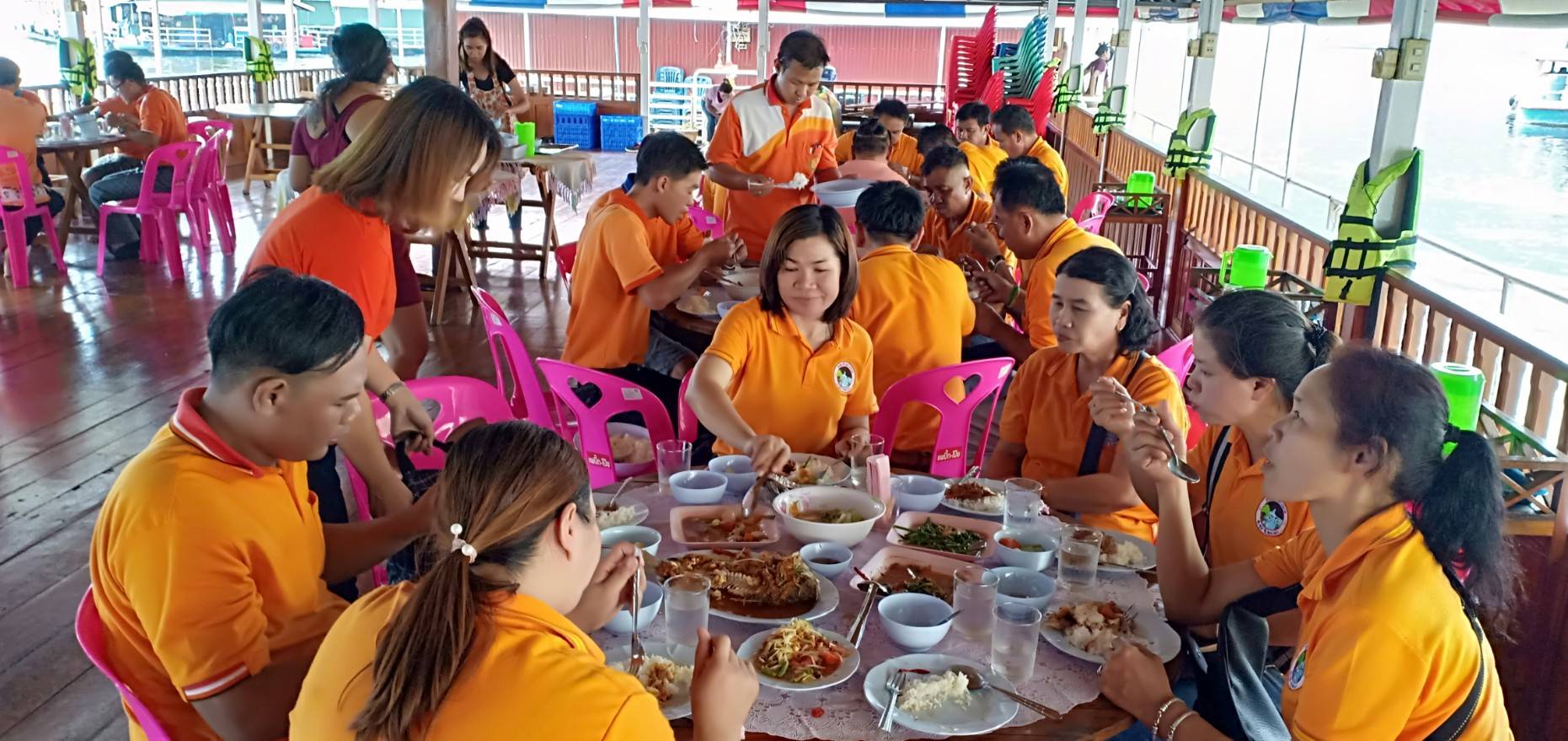 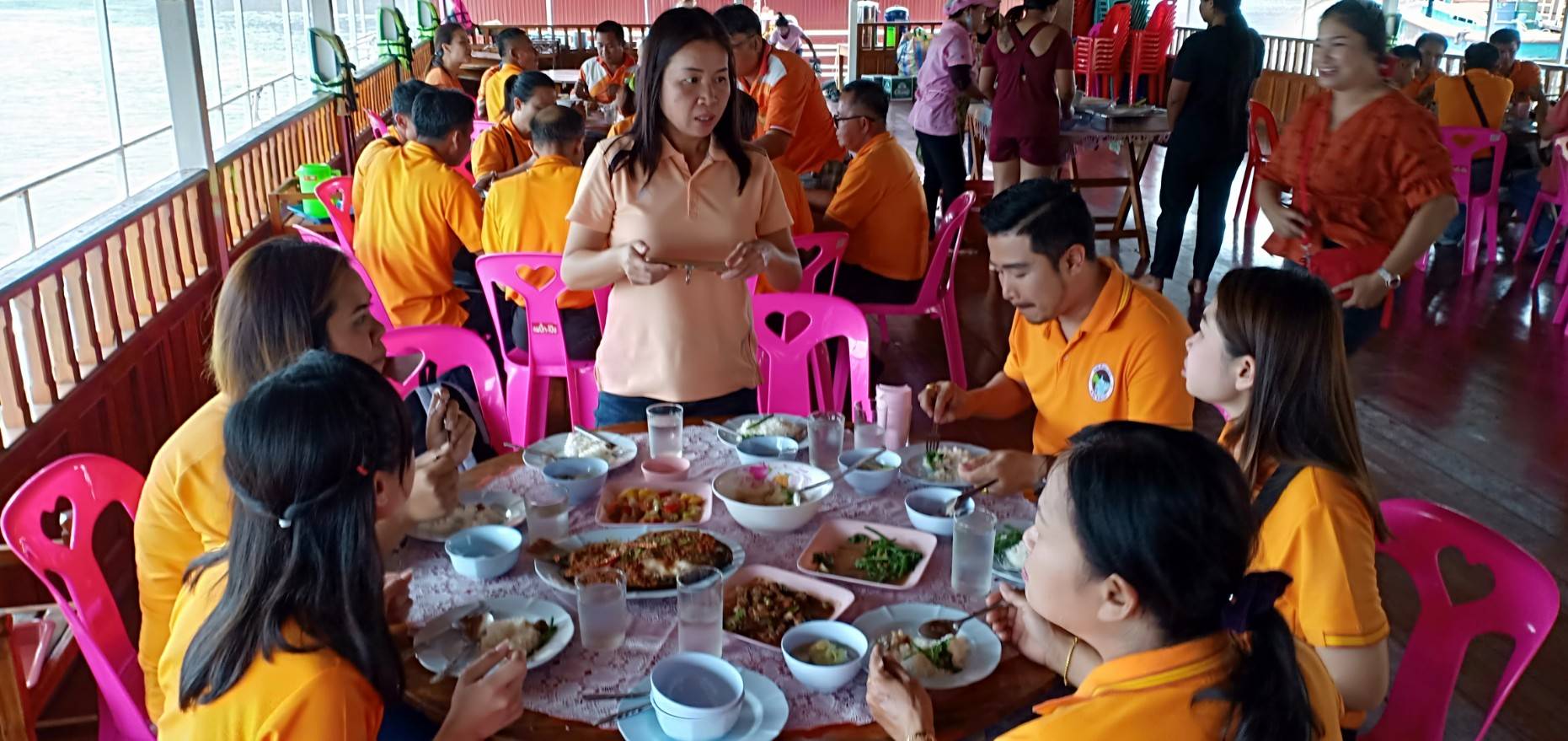 ค่าอาหารวันศึกษาดูงานวันที่ 27  มีนาคม 2562 (มื้อเย็น)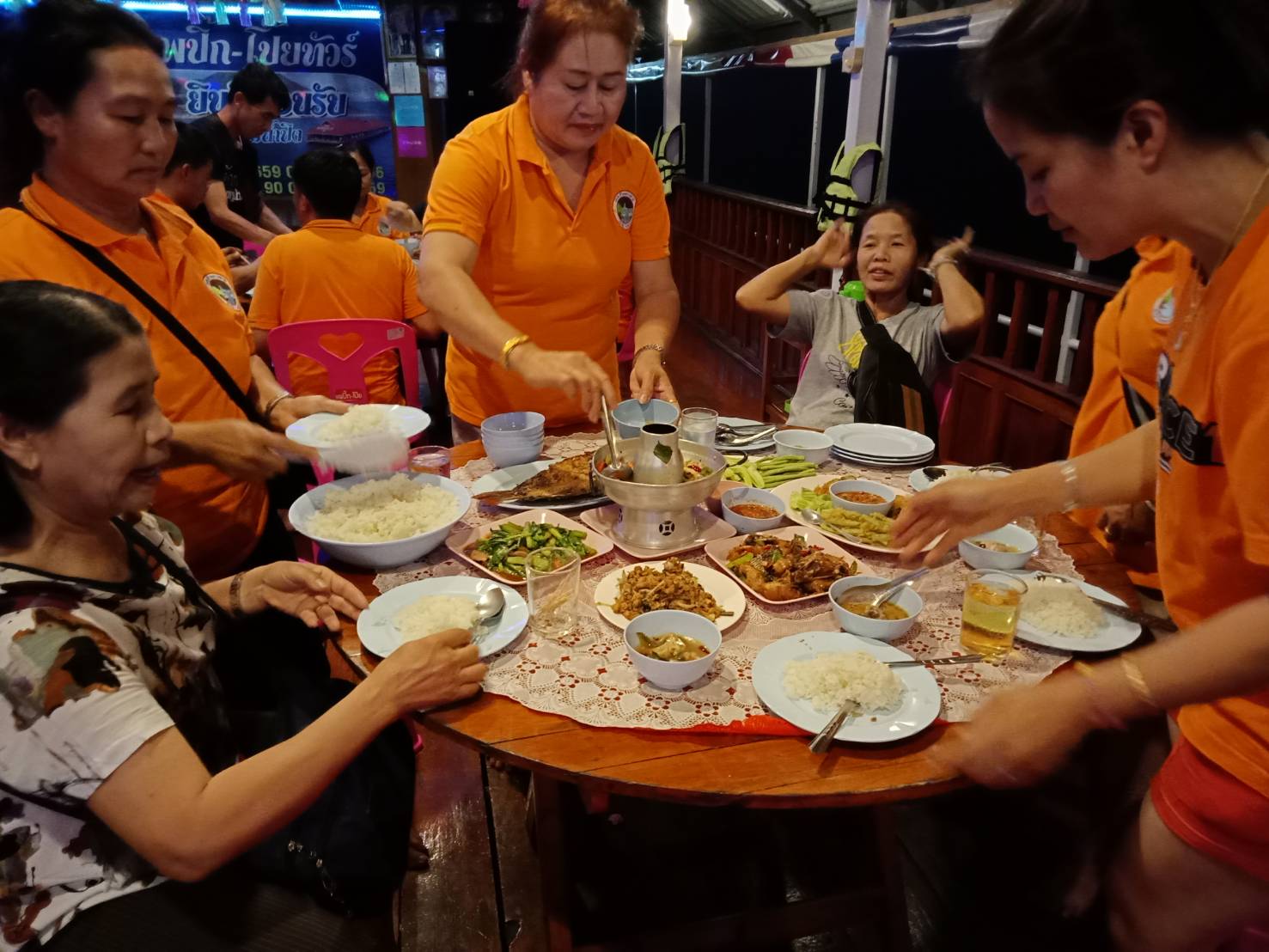 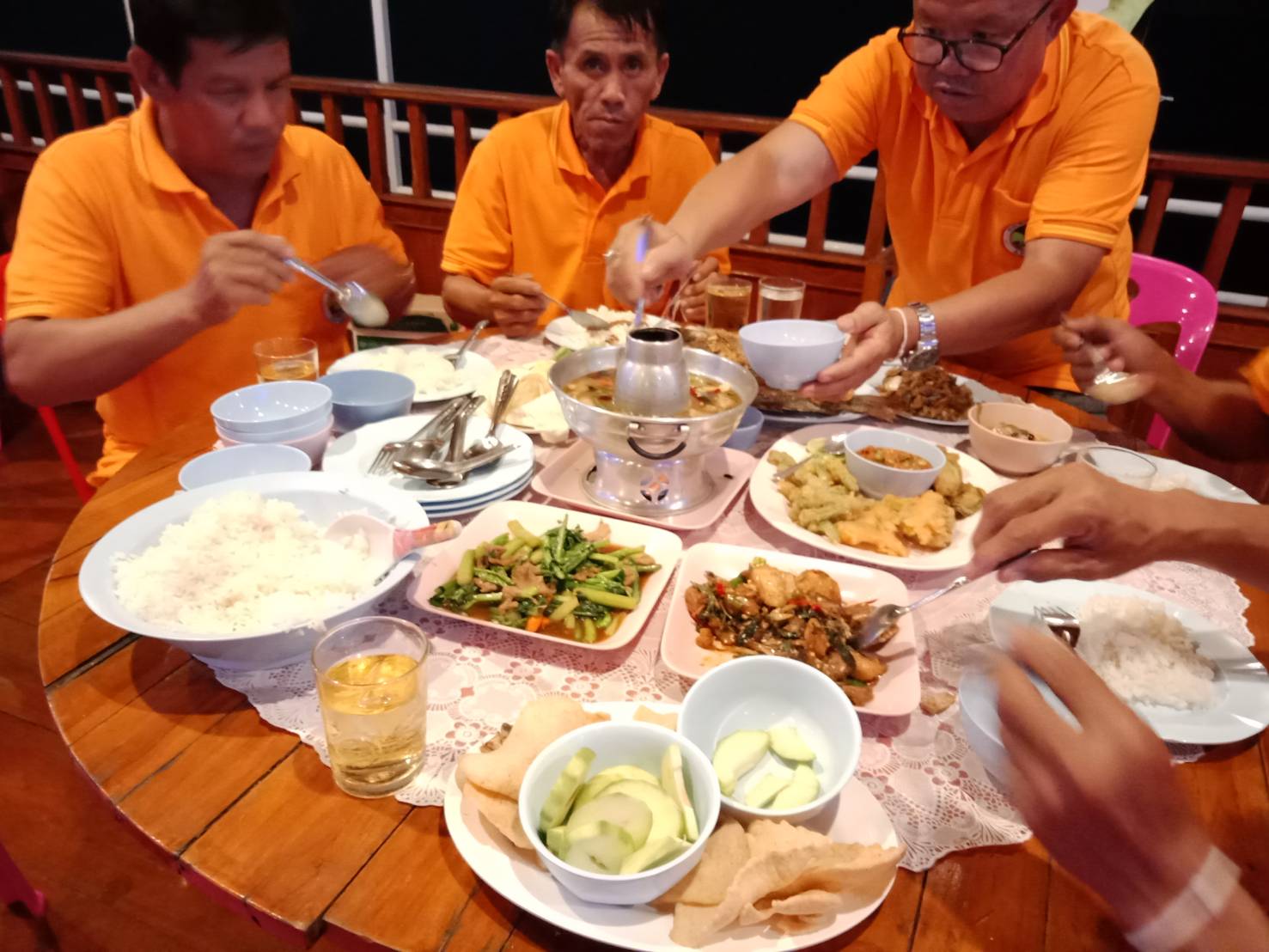 ค่าอาหารวันศึกษาดูงานวันที่ 28  มีนาคม 2562 (มื้อเช้า)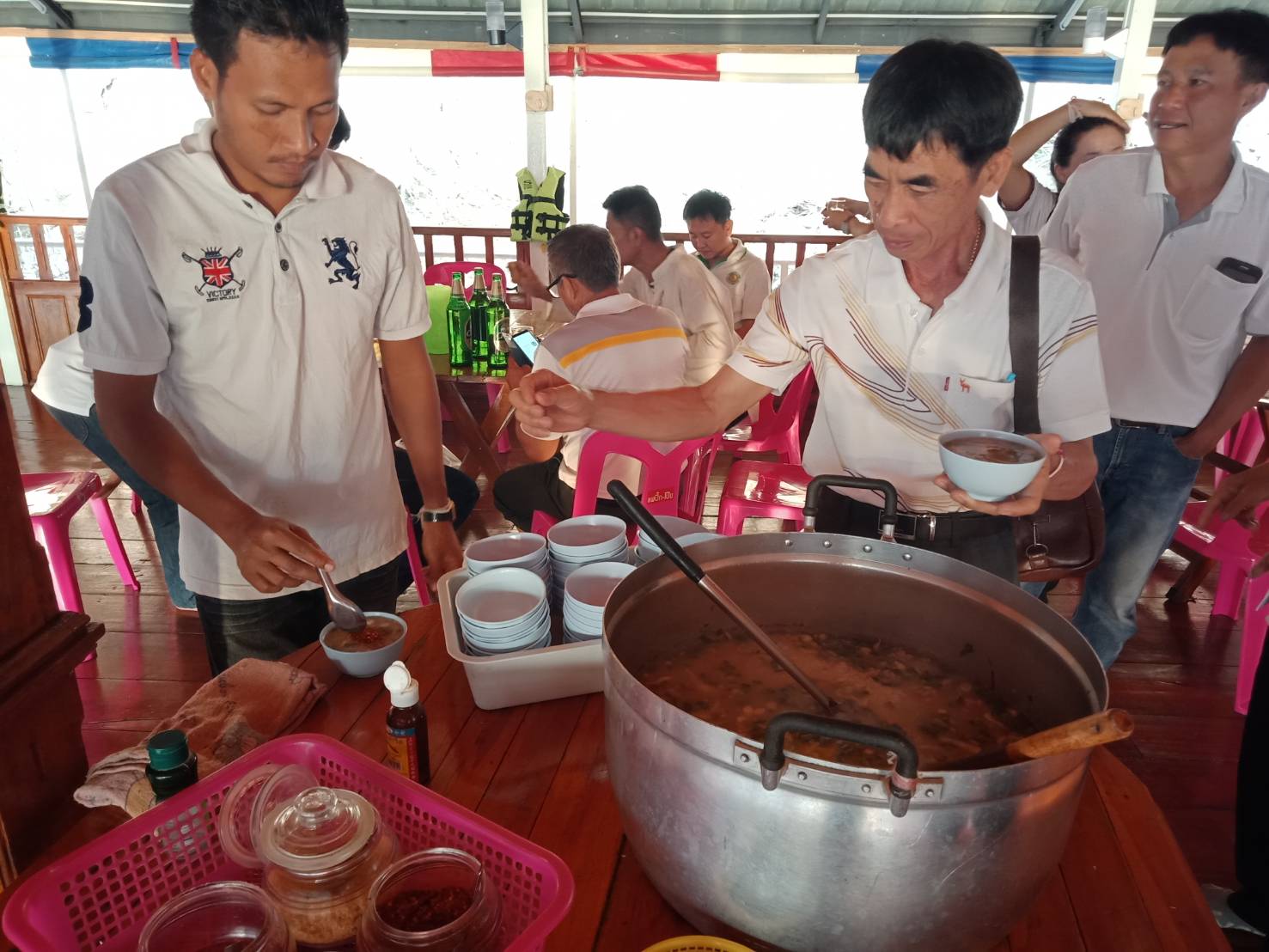 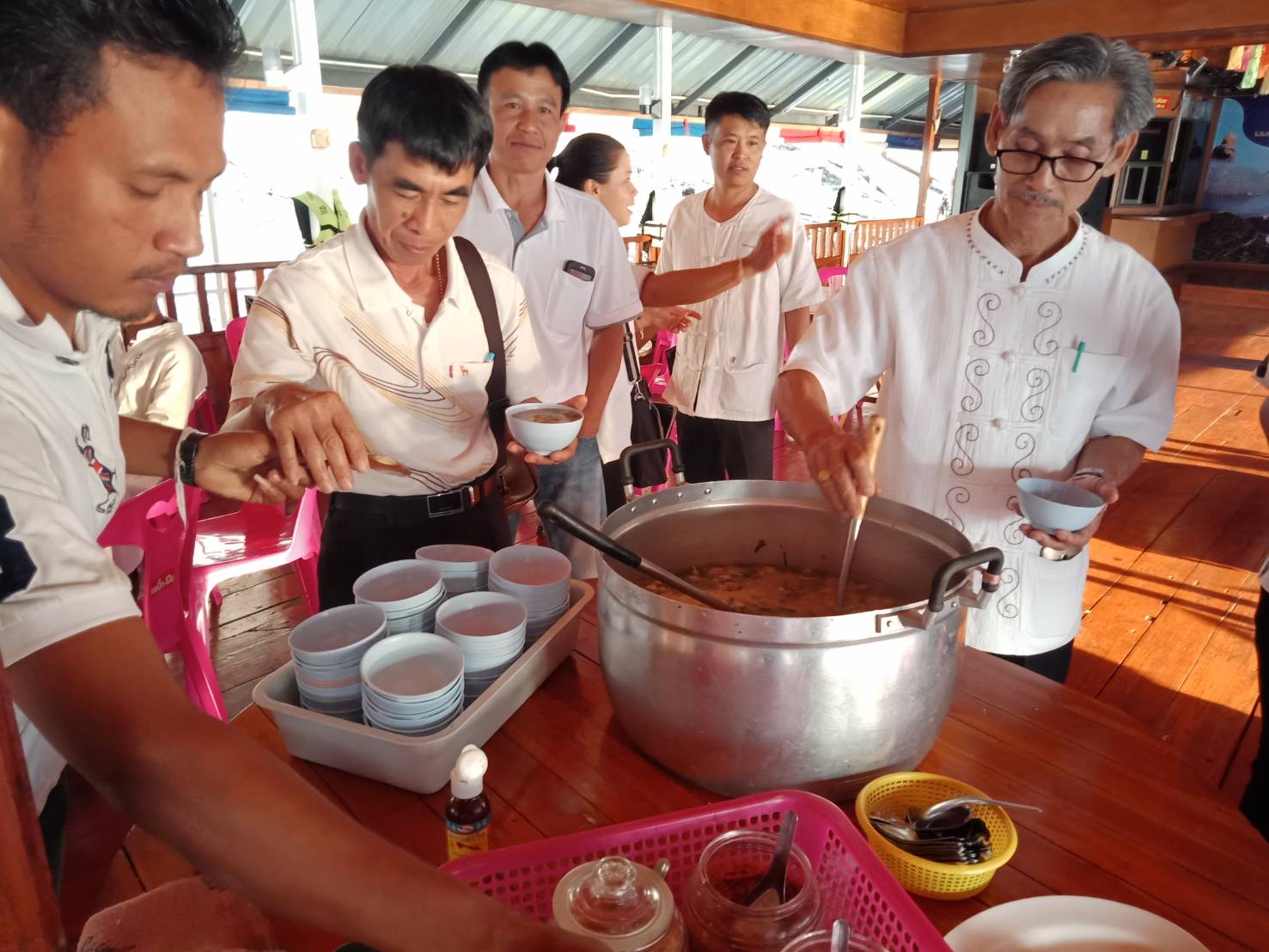 ค่าอาหารวันศึกษาดูงานวันที่ 28  มีนาคม 2562 (มื้อเกลางวัน)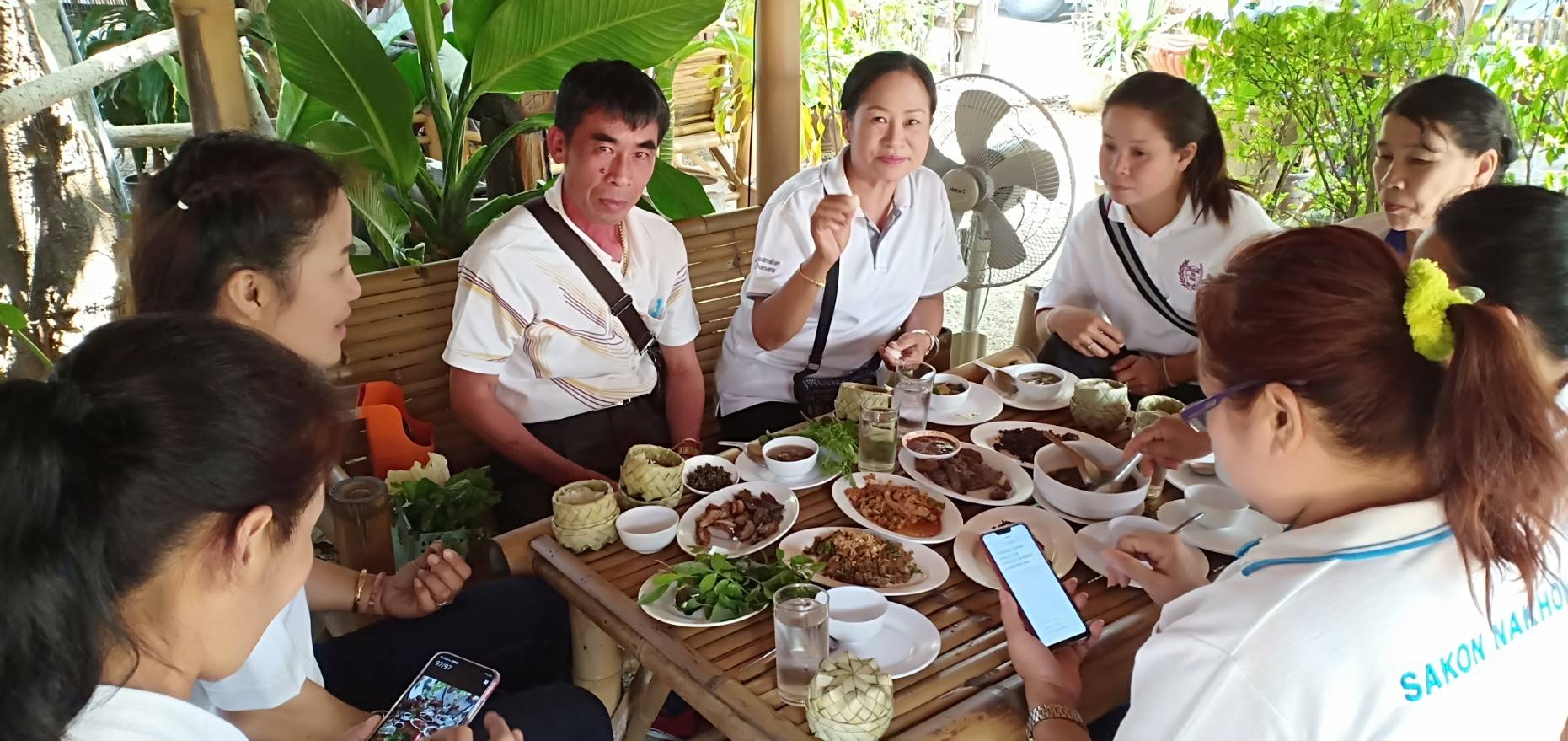 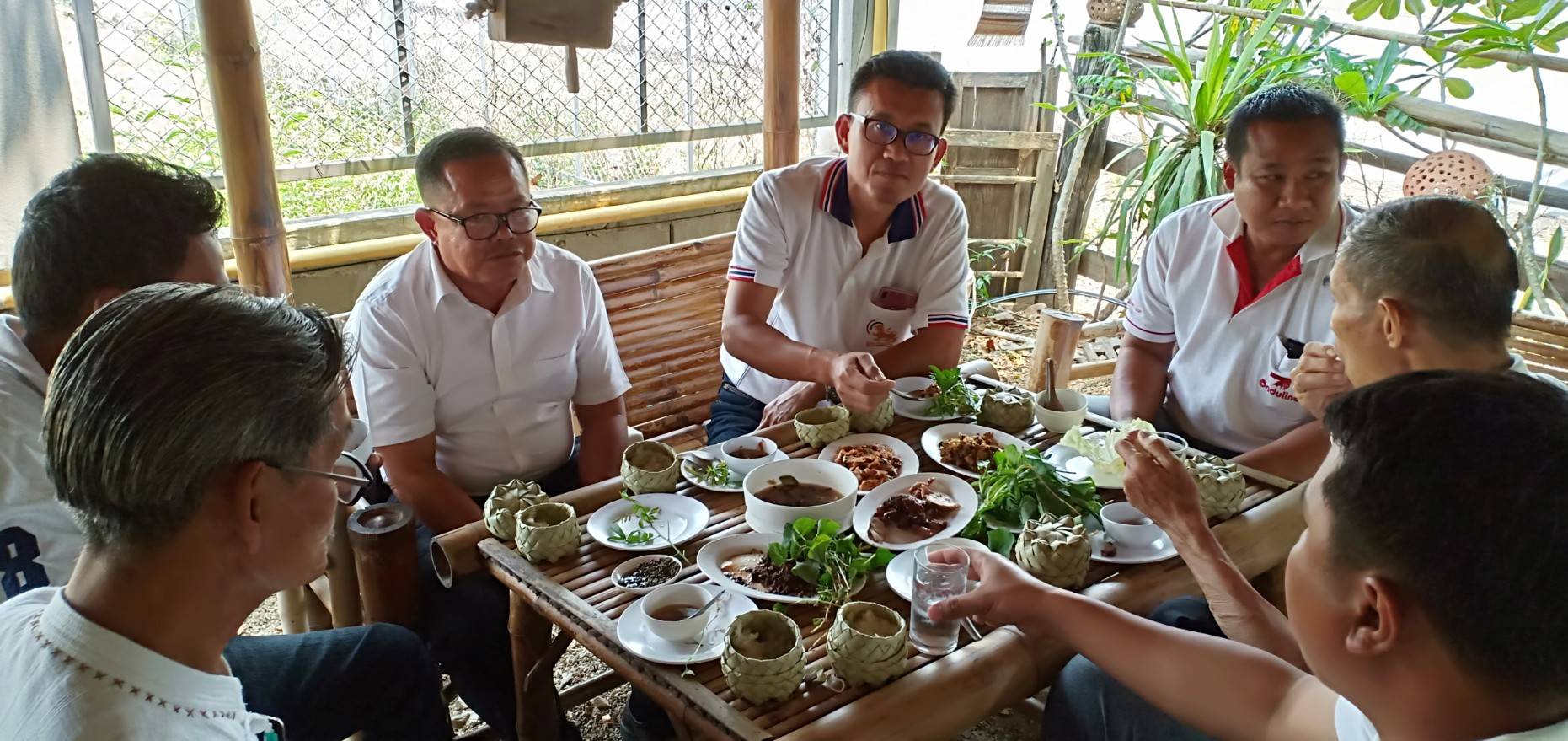 ค่าเช่าที่พักในวันที่ 28 มีนาคม 2562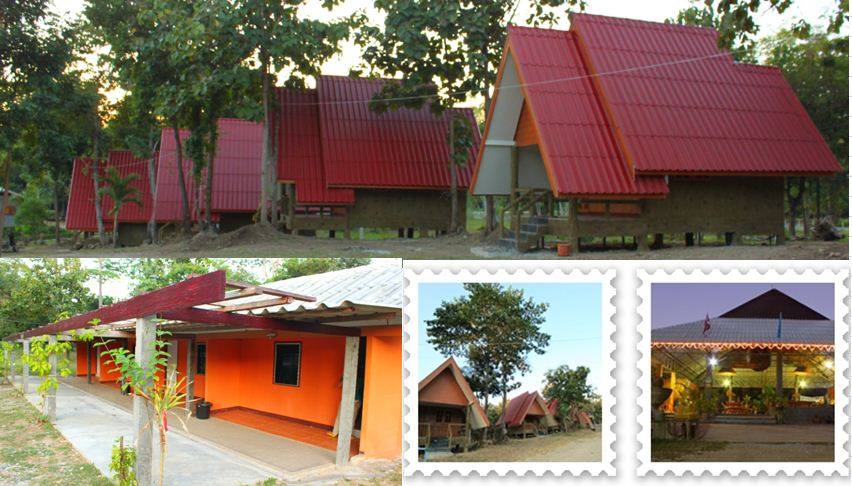 ค่าตอบแทนวิทยากรค่าตอบแทนวิทยากรค่าตอบแทนวิทยากรค่าจ้างเหมาทำป้ายโครงการฯของสมนาคุณในการศึกษาดูงาน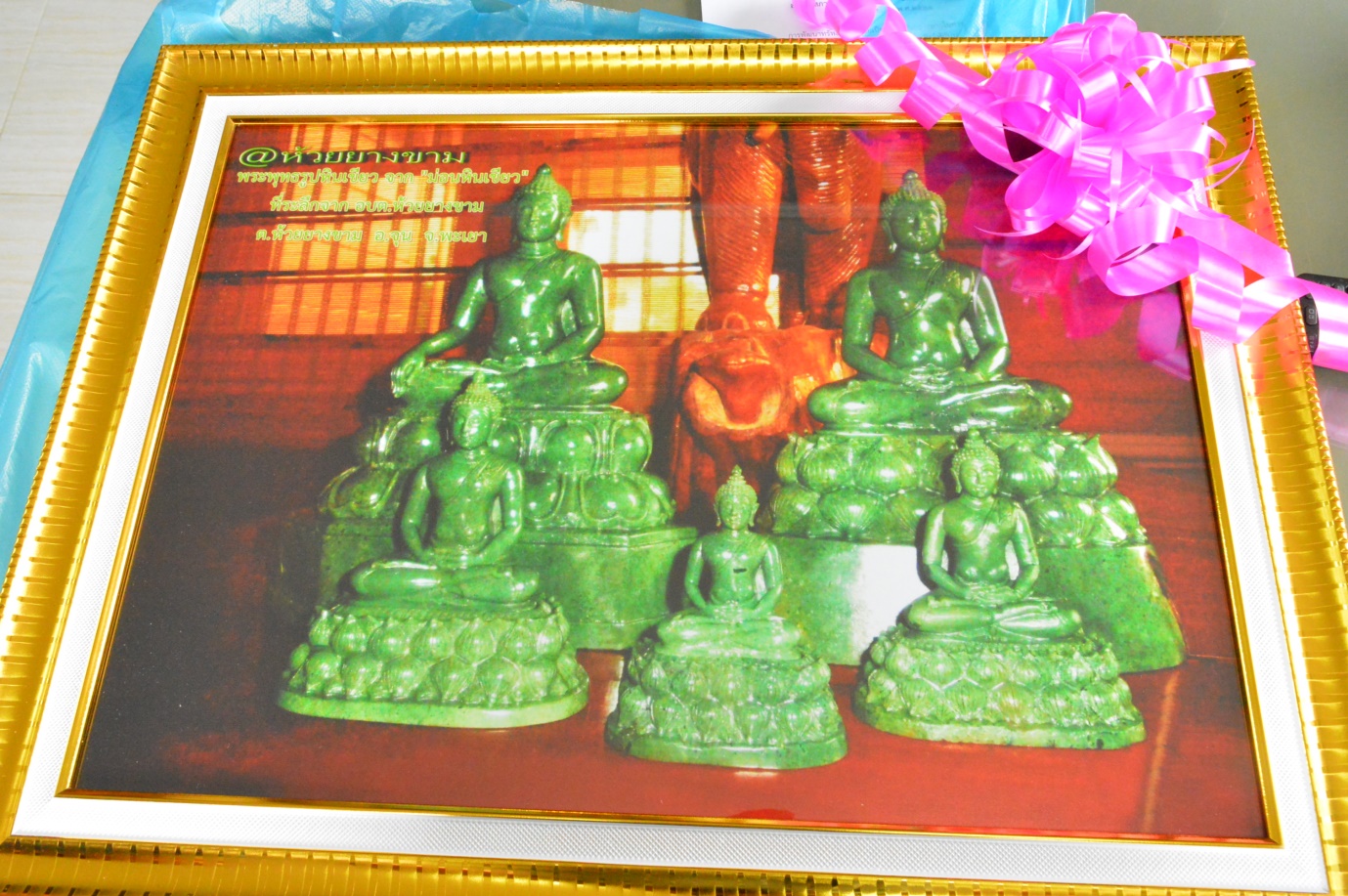 